Рисунок1Рисунок2Рисунок3Рисунок4Рисунок5Рисунок6Рисунок7Рисунок8Рисунок9Рисунок10Рисунок11Рисунок12Рисунок13Рисунок14Рисунок15Рисунок16Рисунок17Рисунок18Рисунок19Рисунок20Рисунок21Рисунок22Рисунок23Рисунок24Рисунок25Рисунок26Рисунок27Рисунок28Рисунок29Рисунок30Рисунок31Рисунок32Рисунок33Рисунок34Рисунок35Рисунок36Рисунок37Рисунок38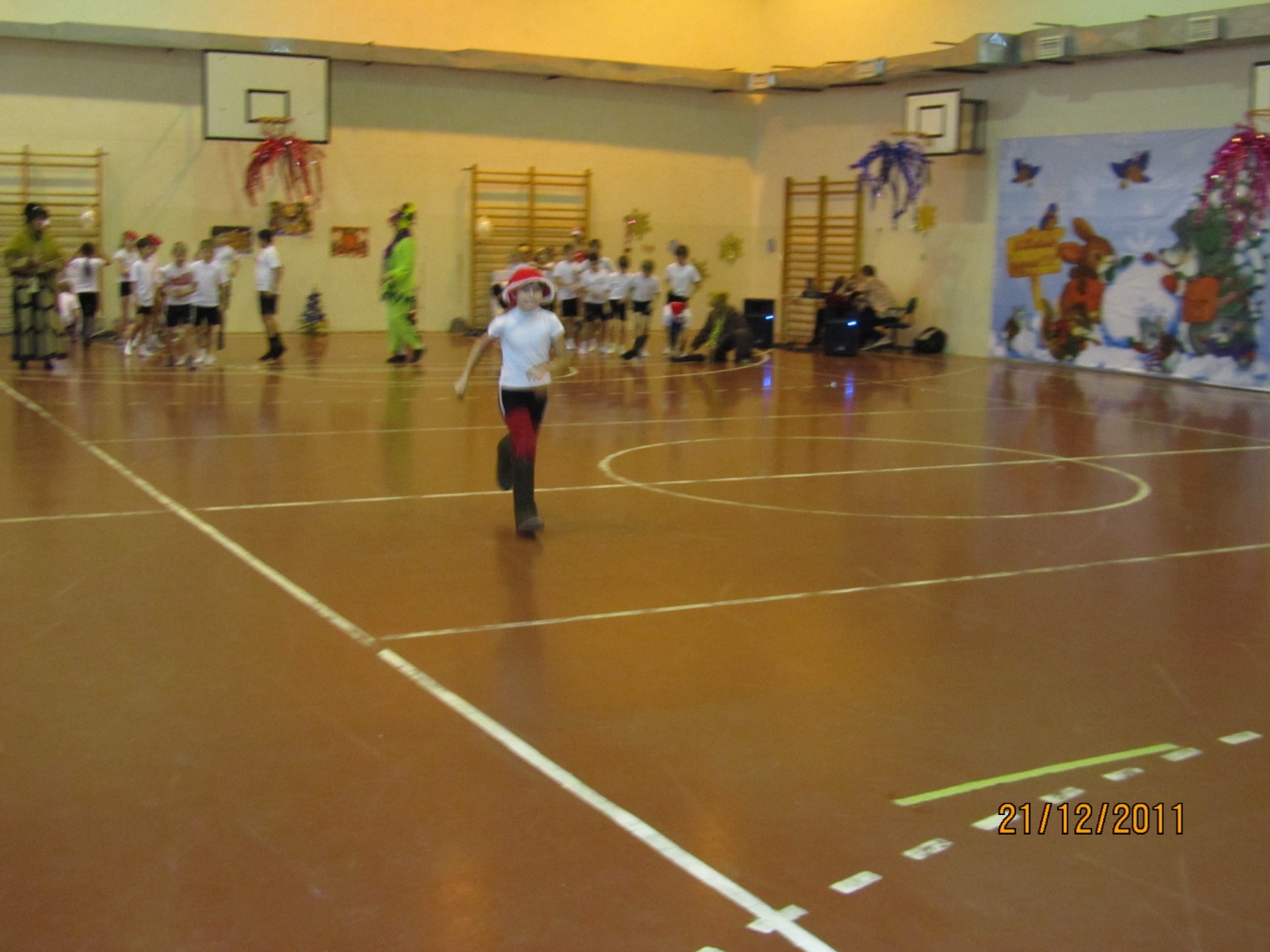 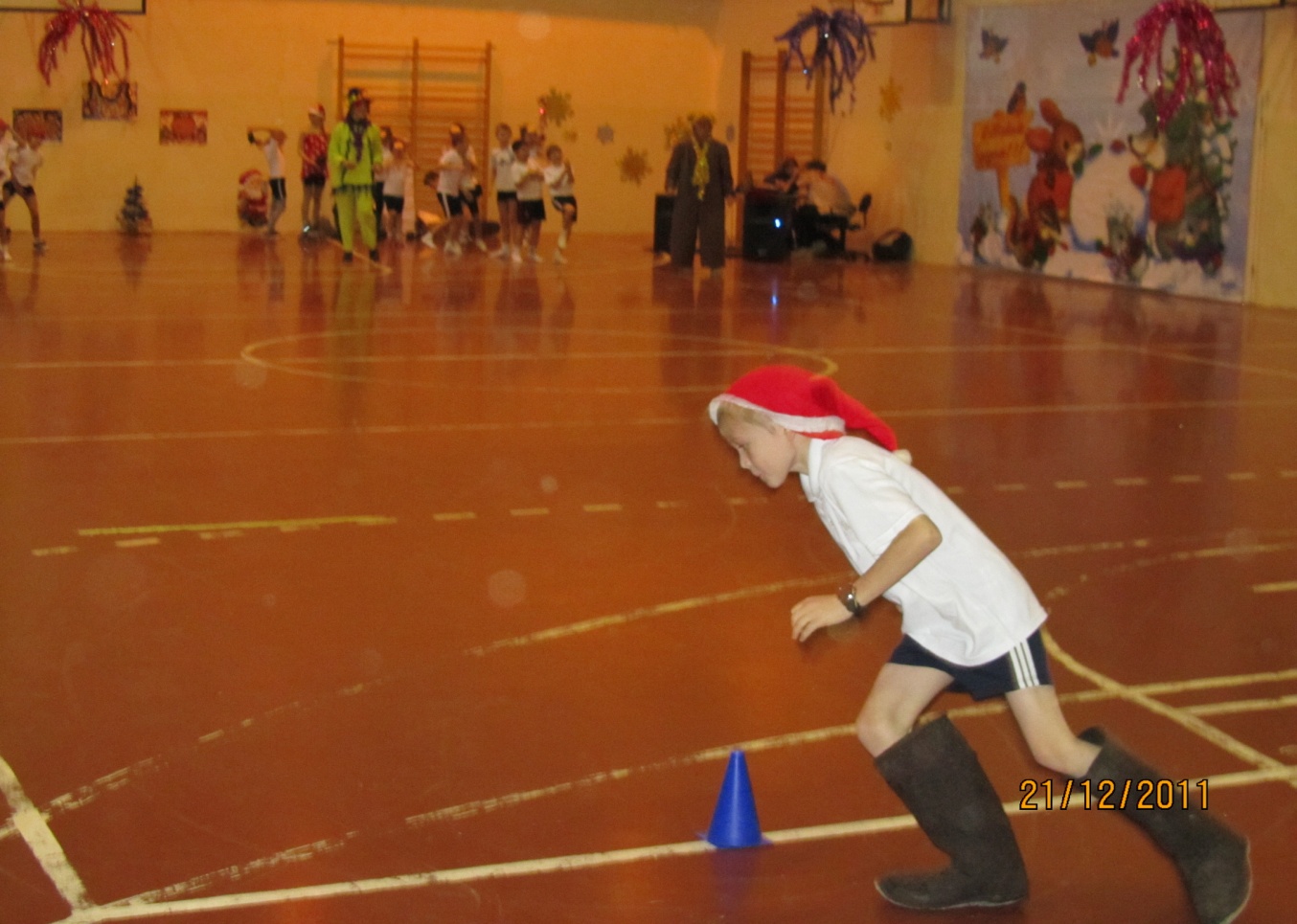 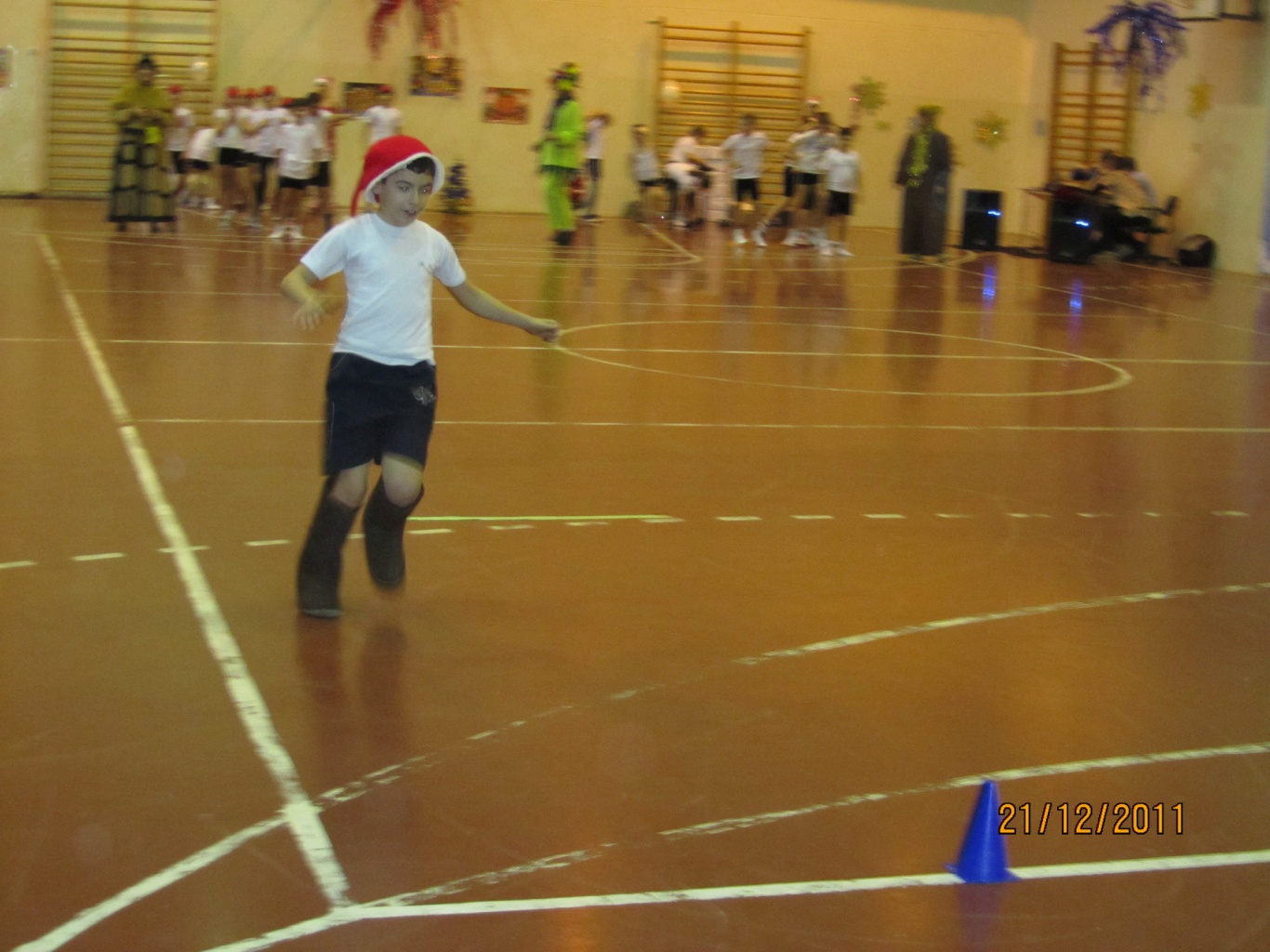 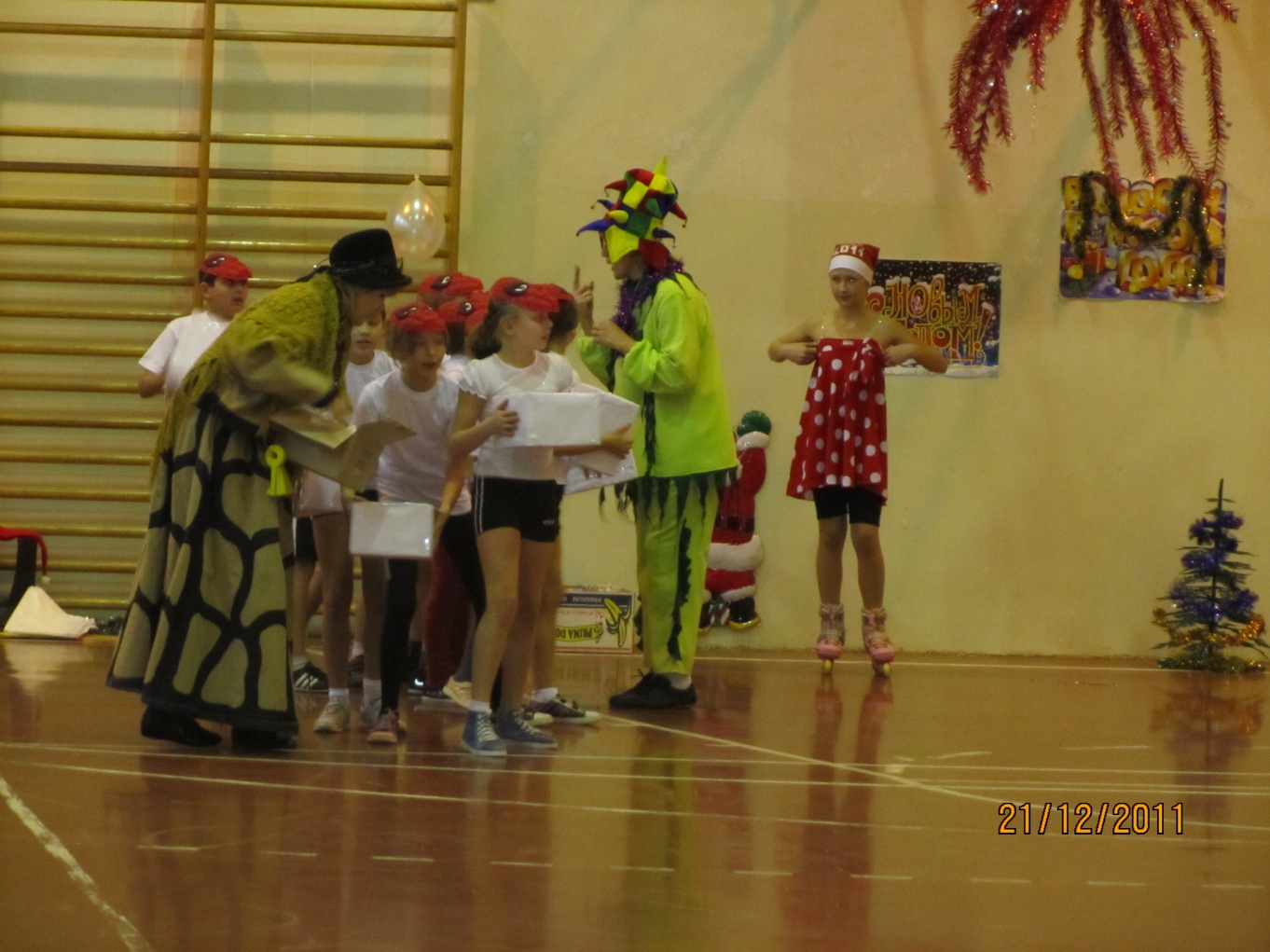 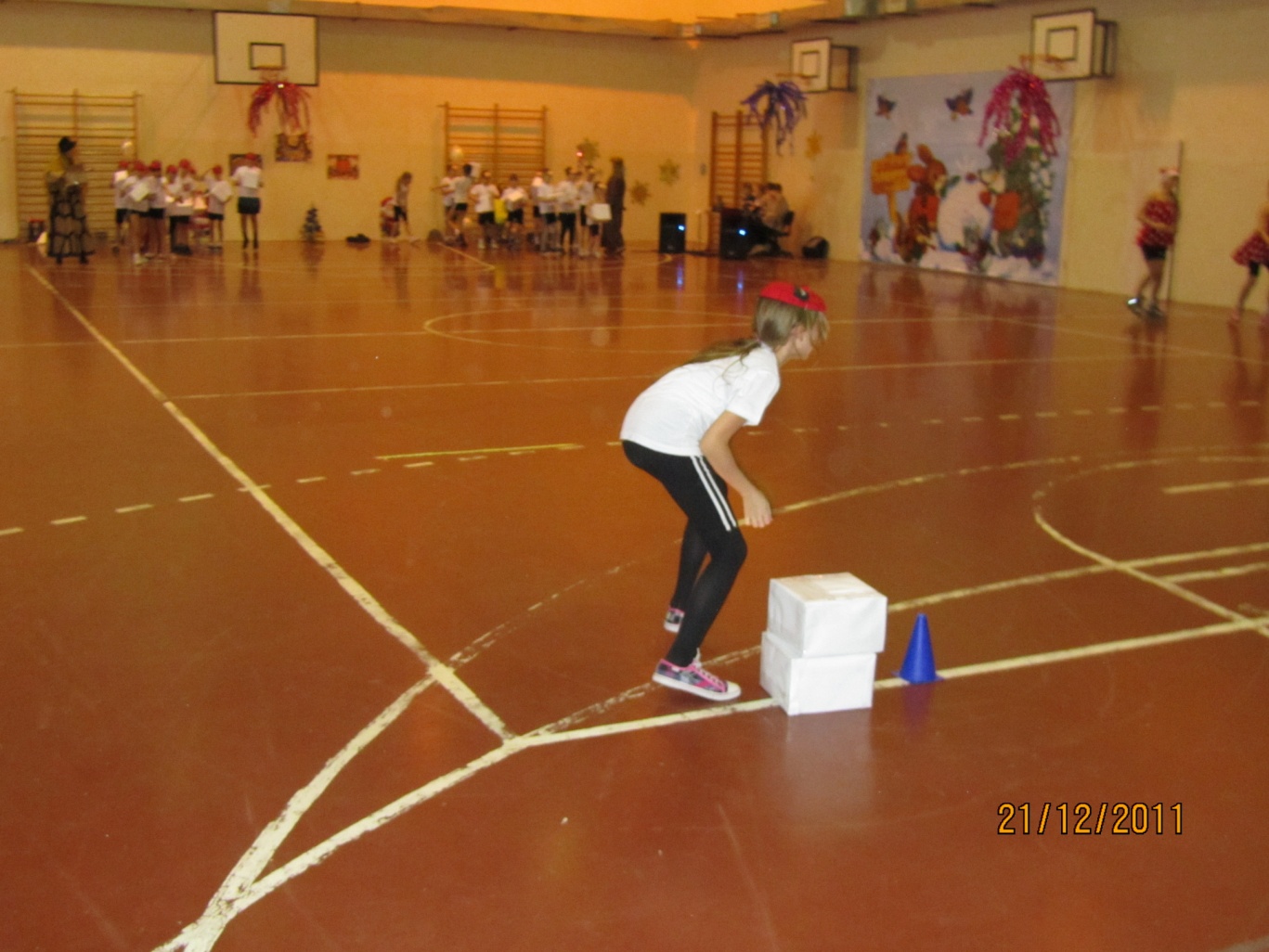 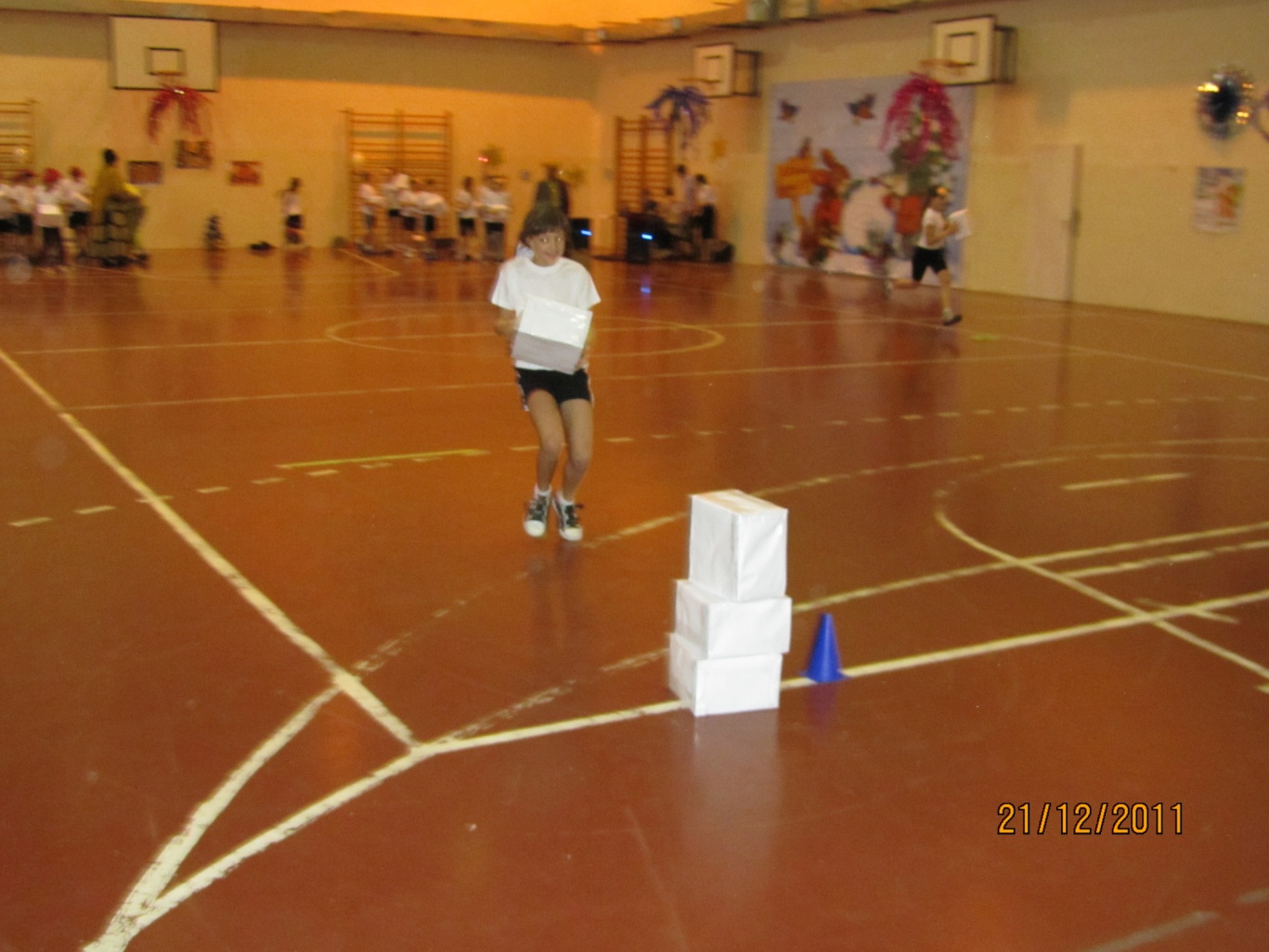 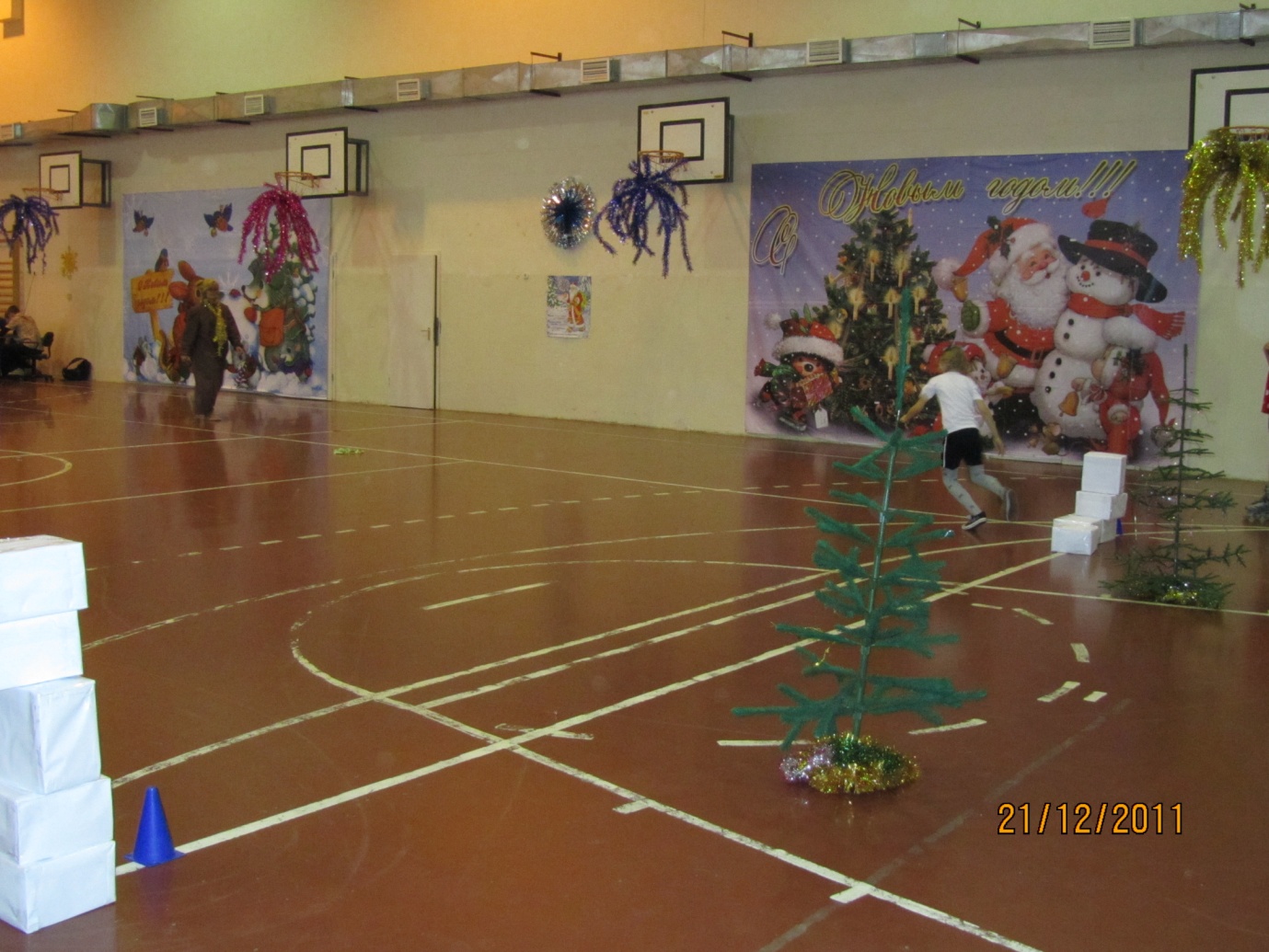 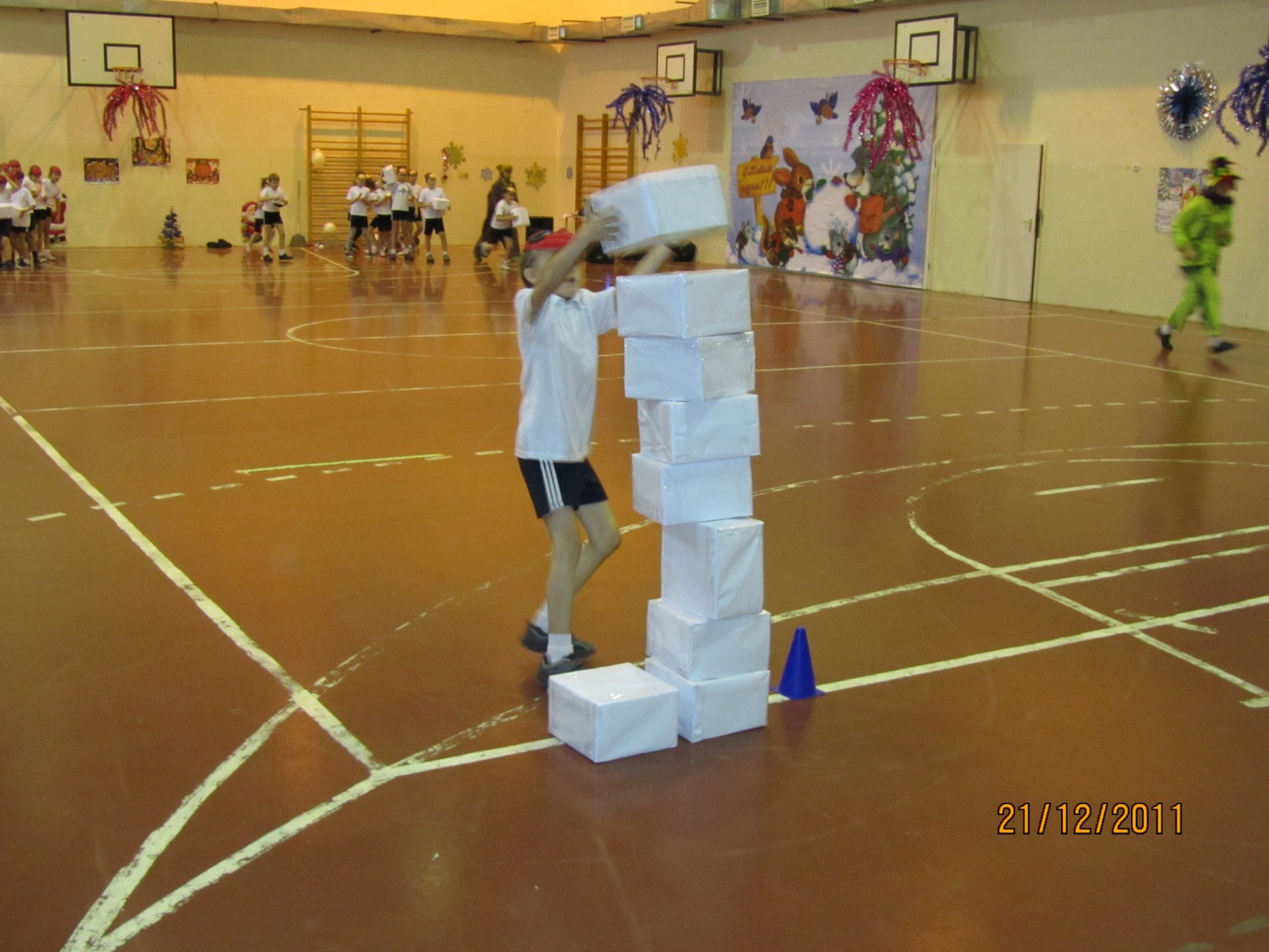 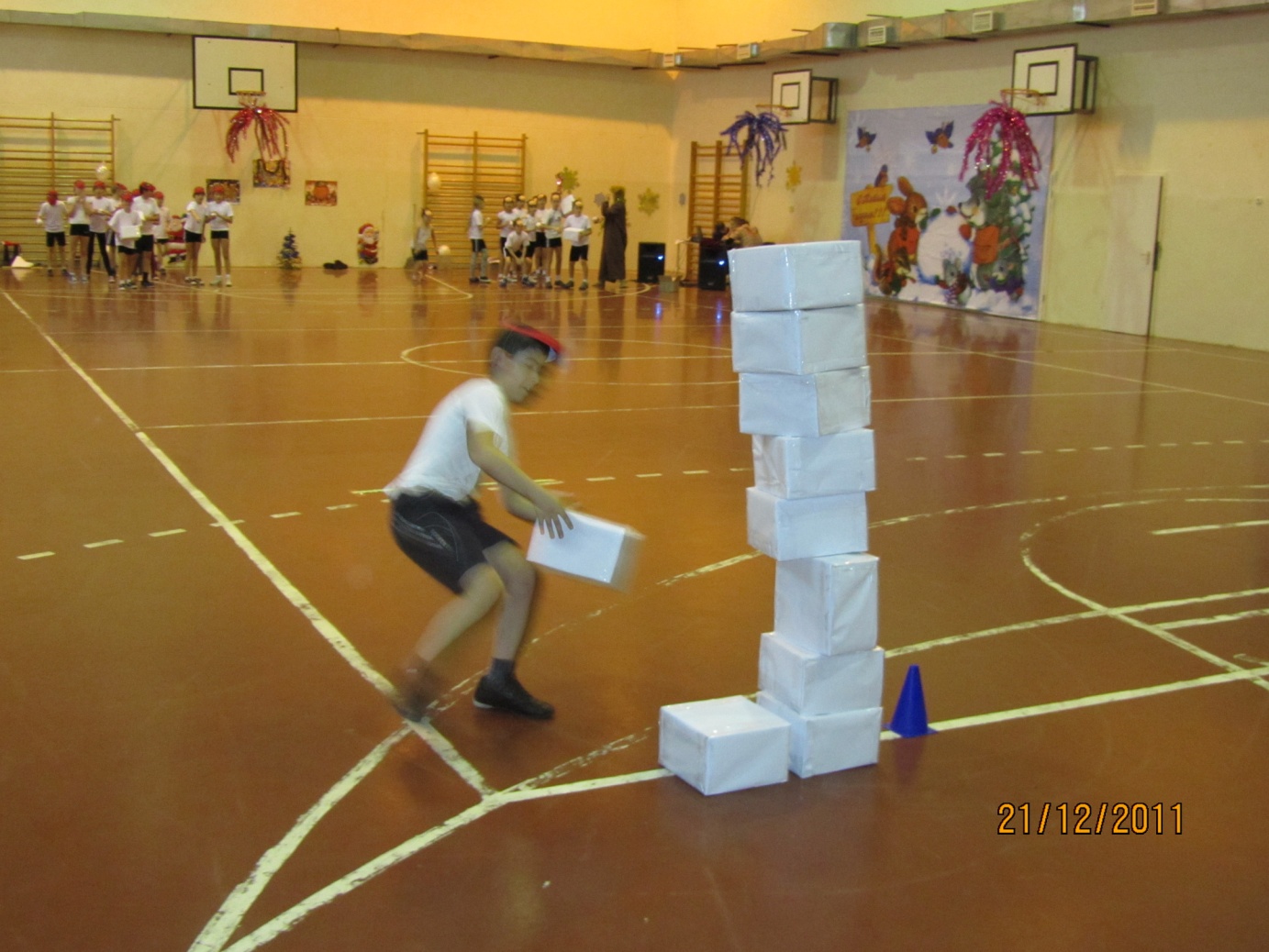 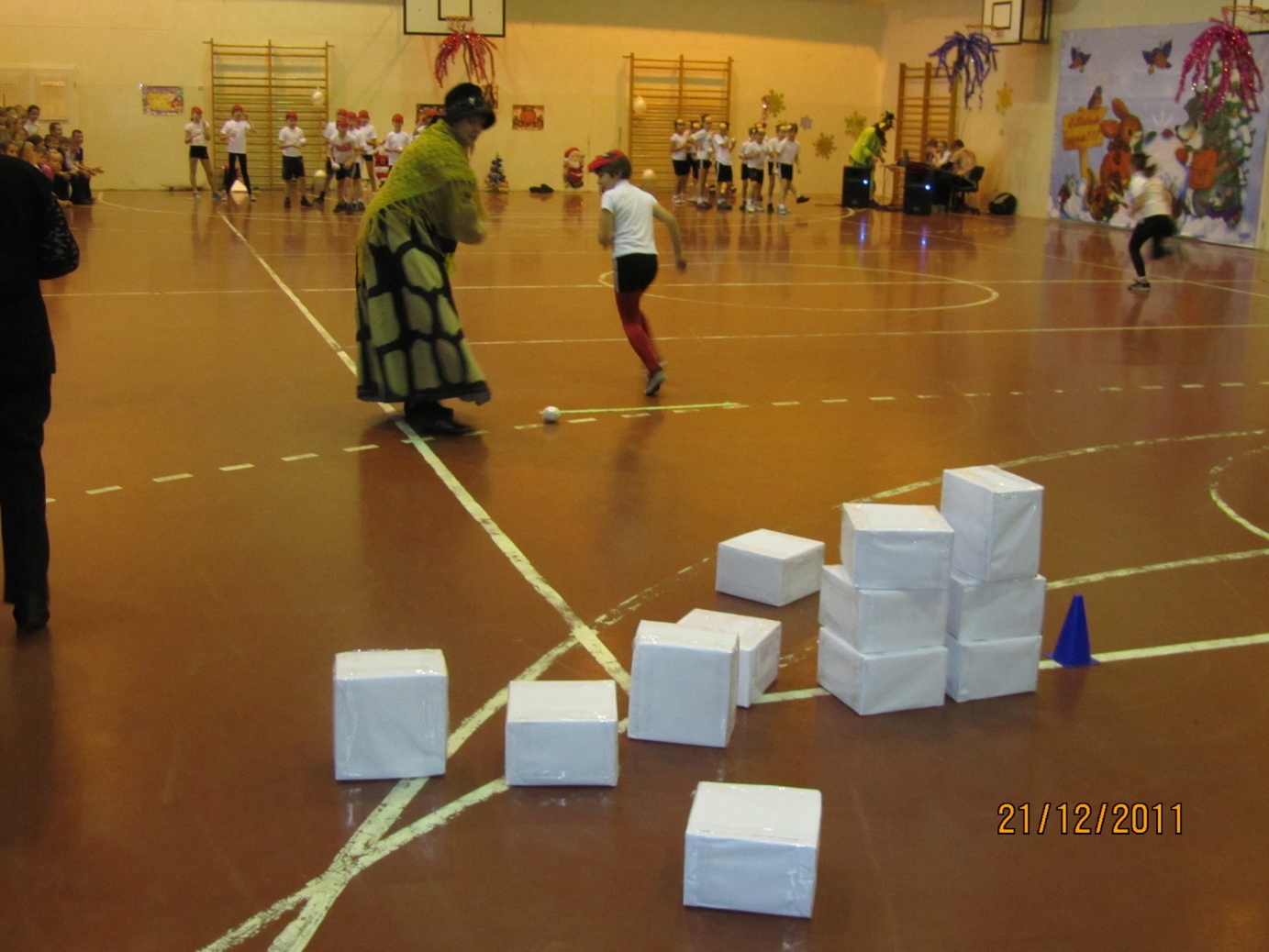 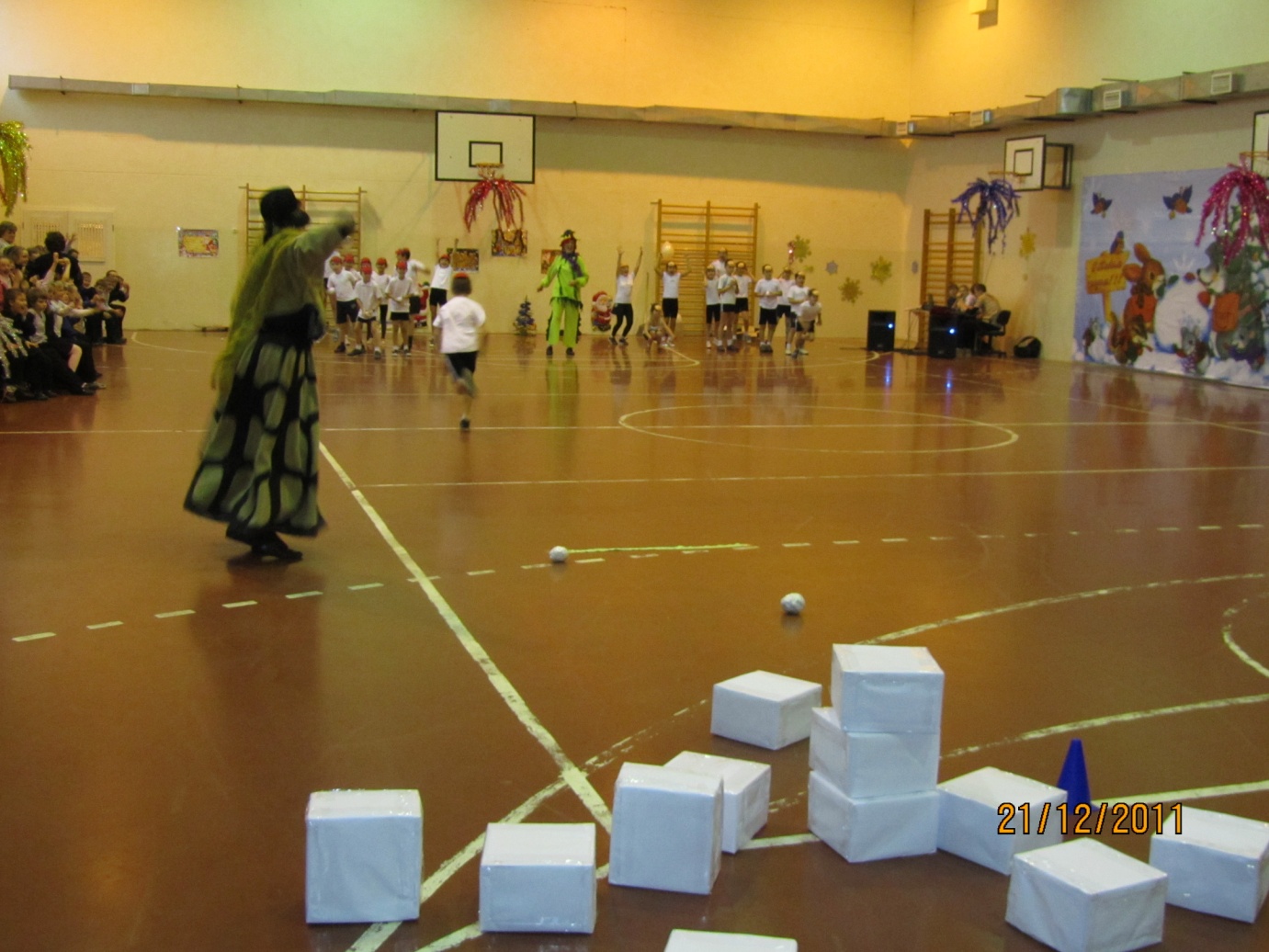 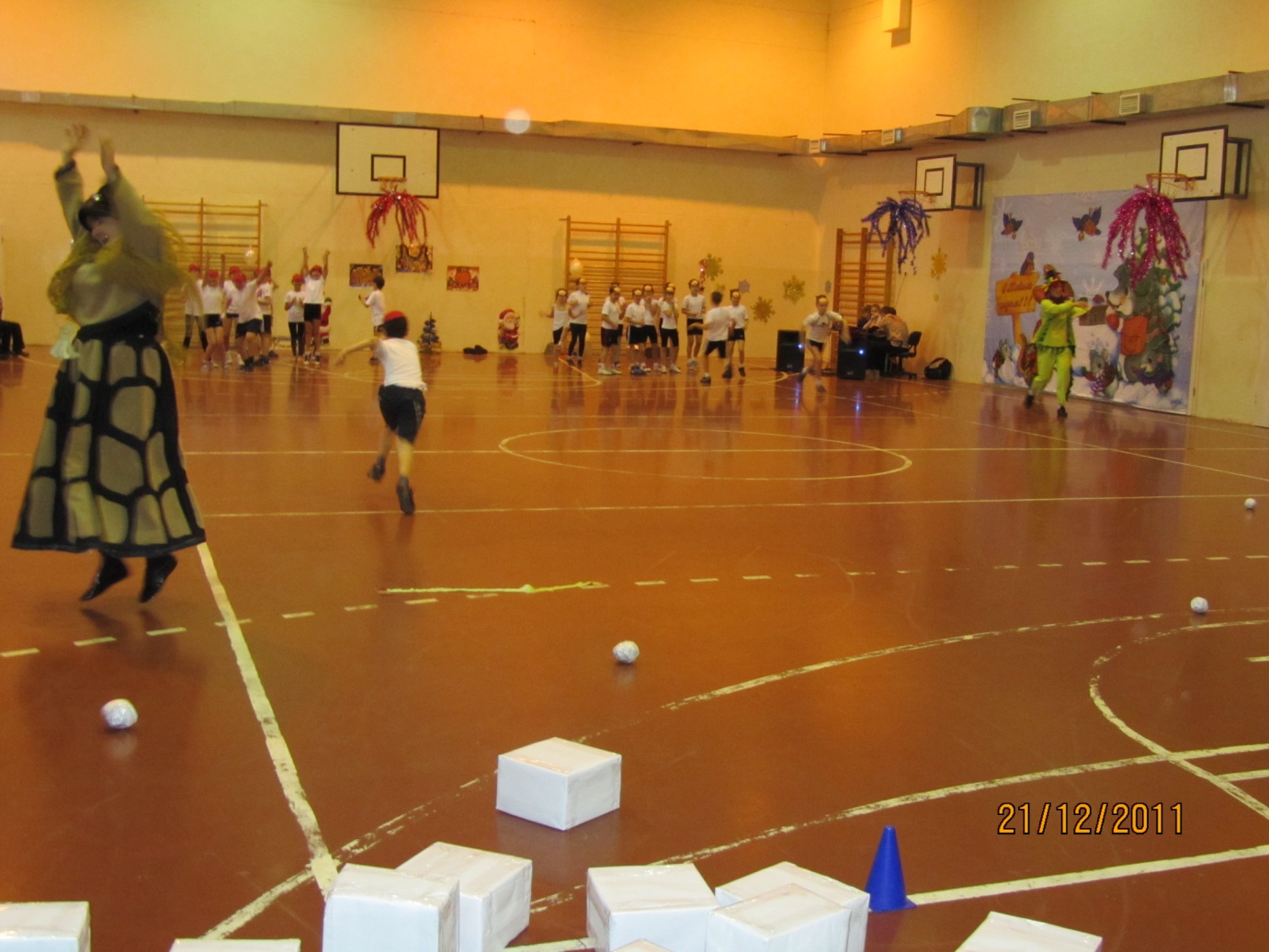 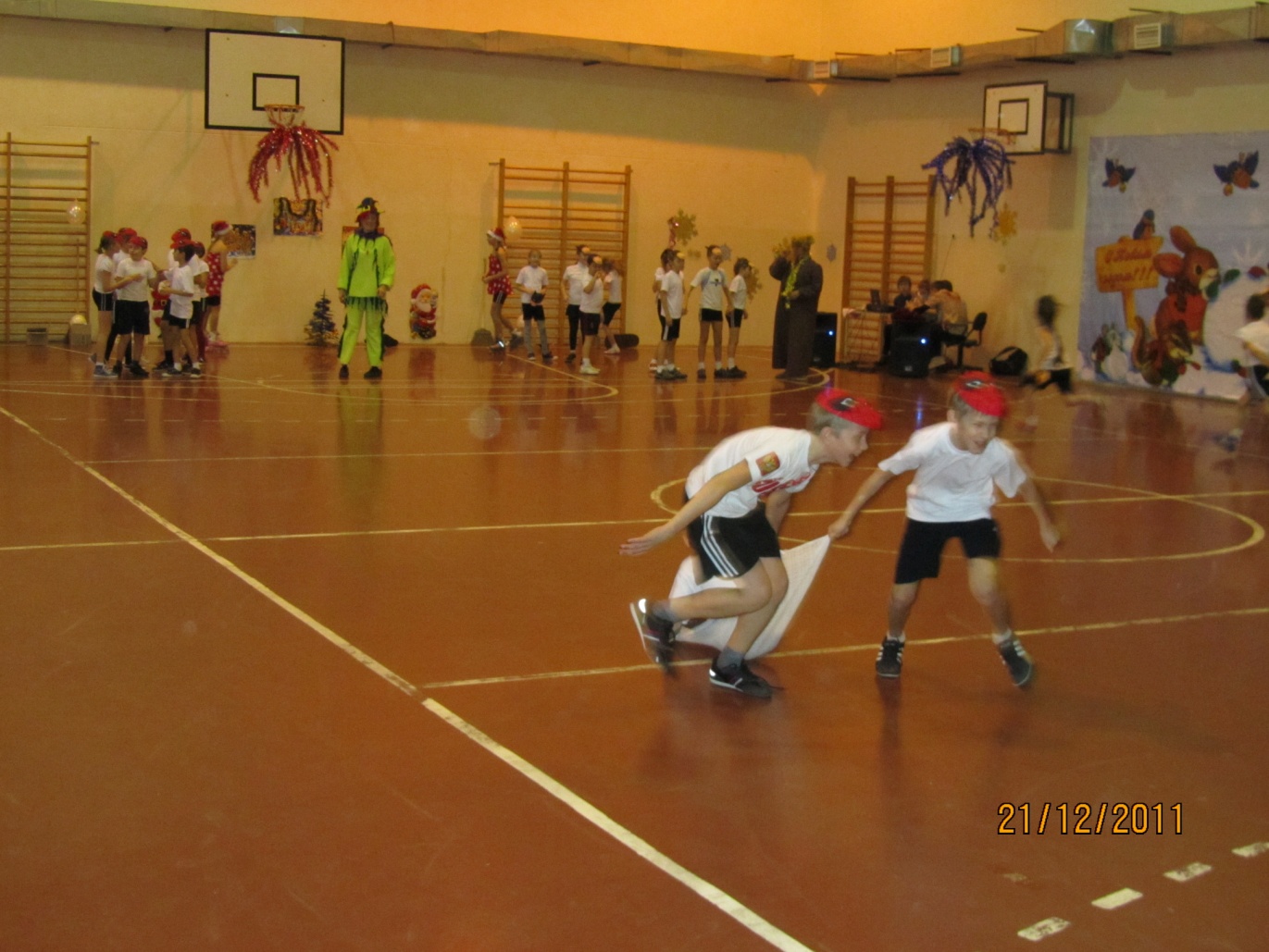 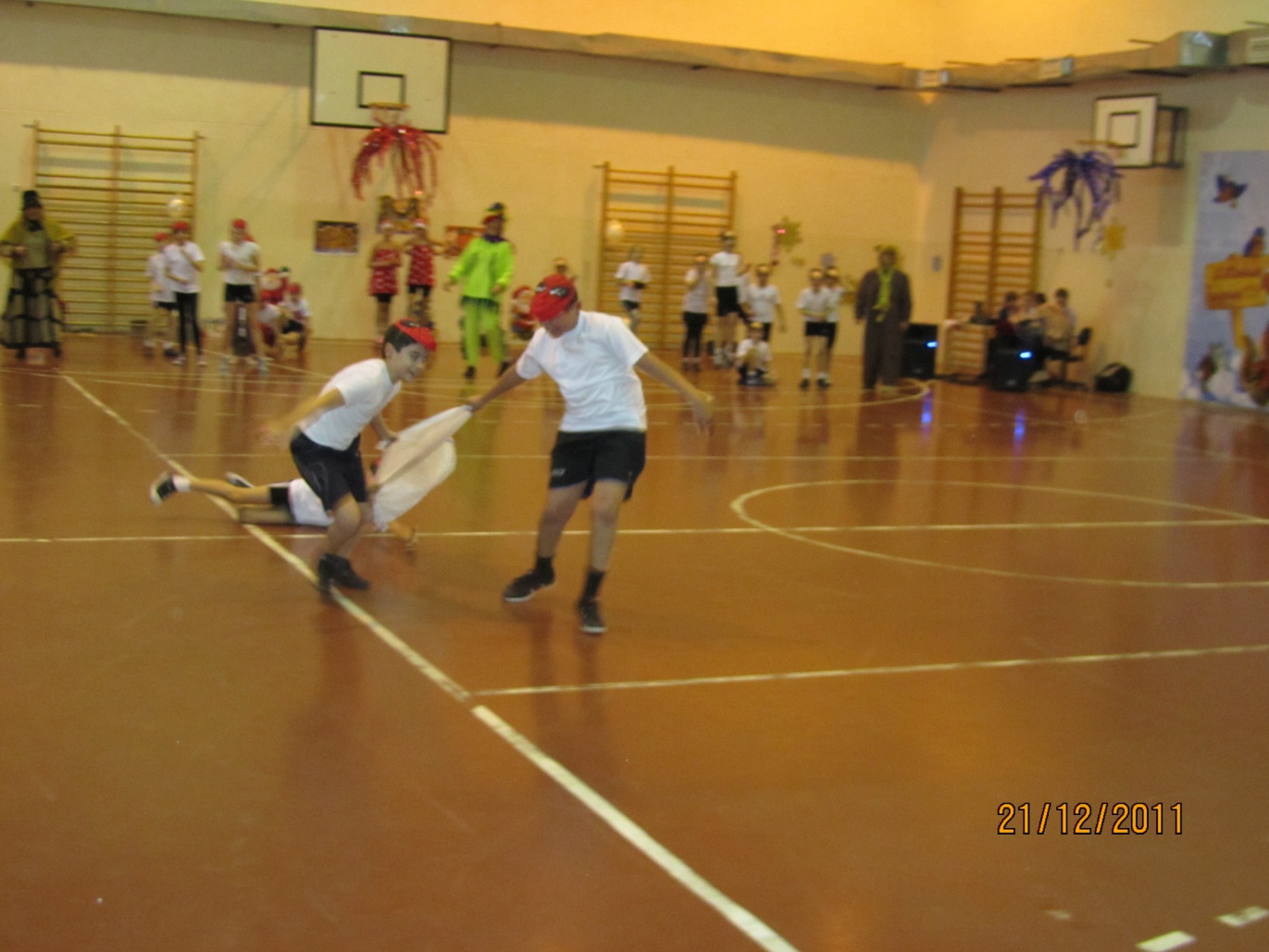 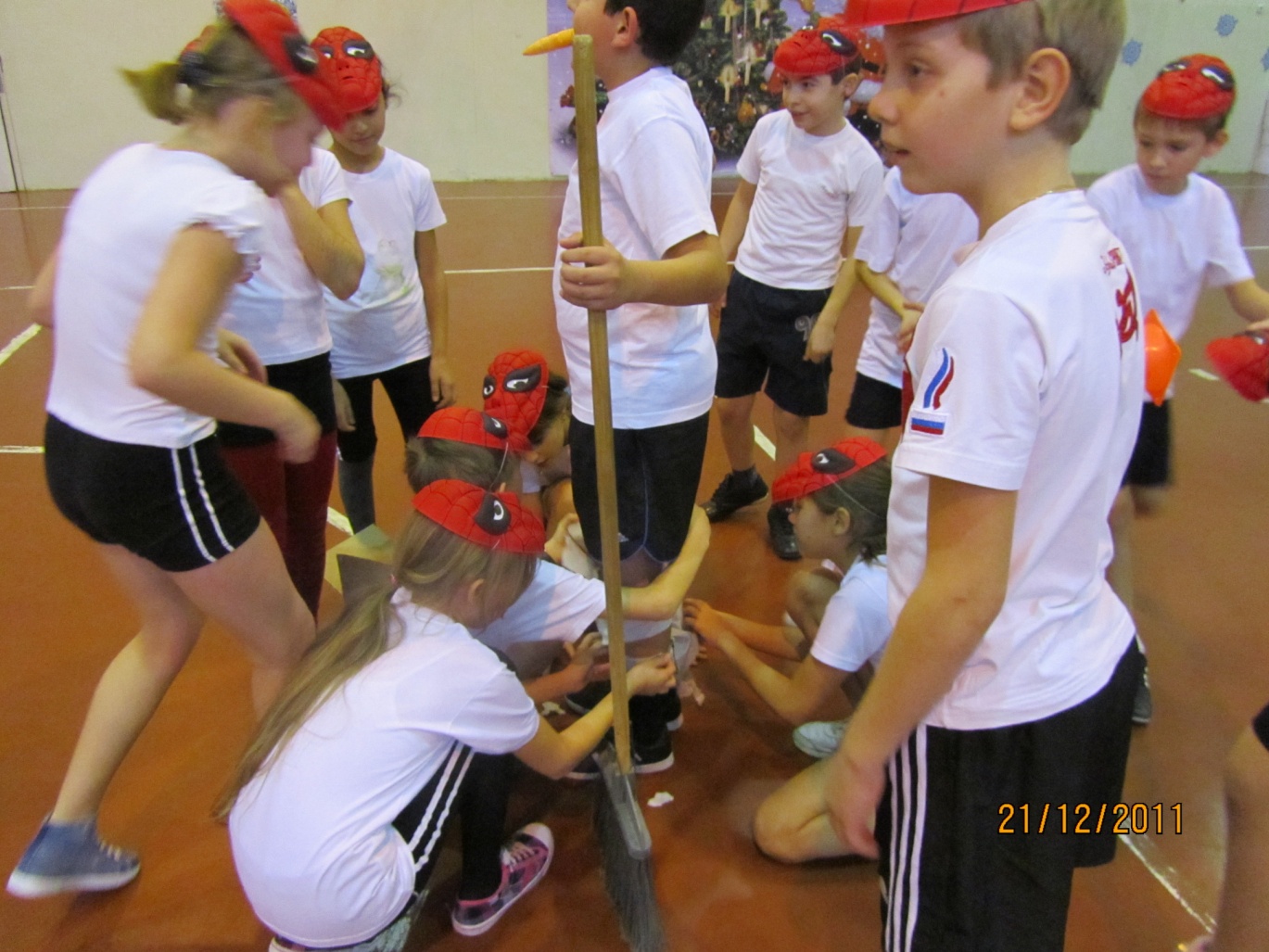 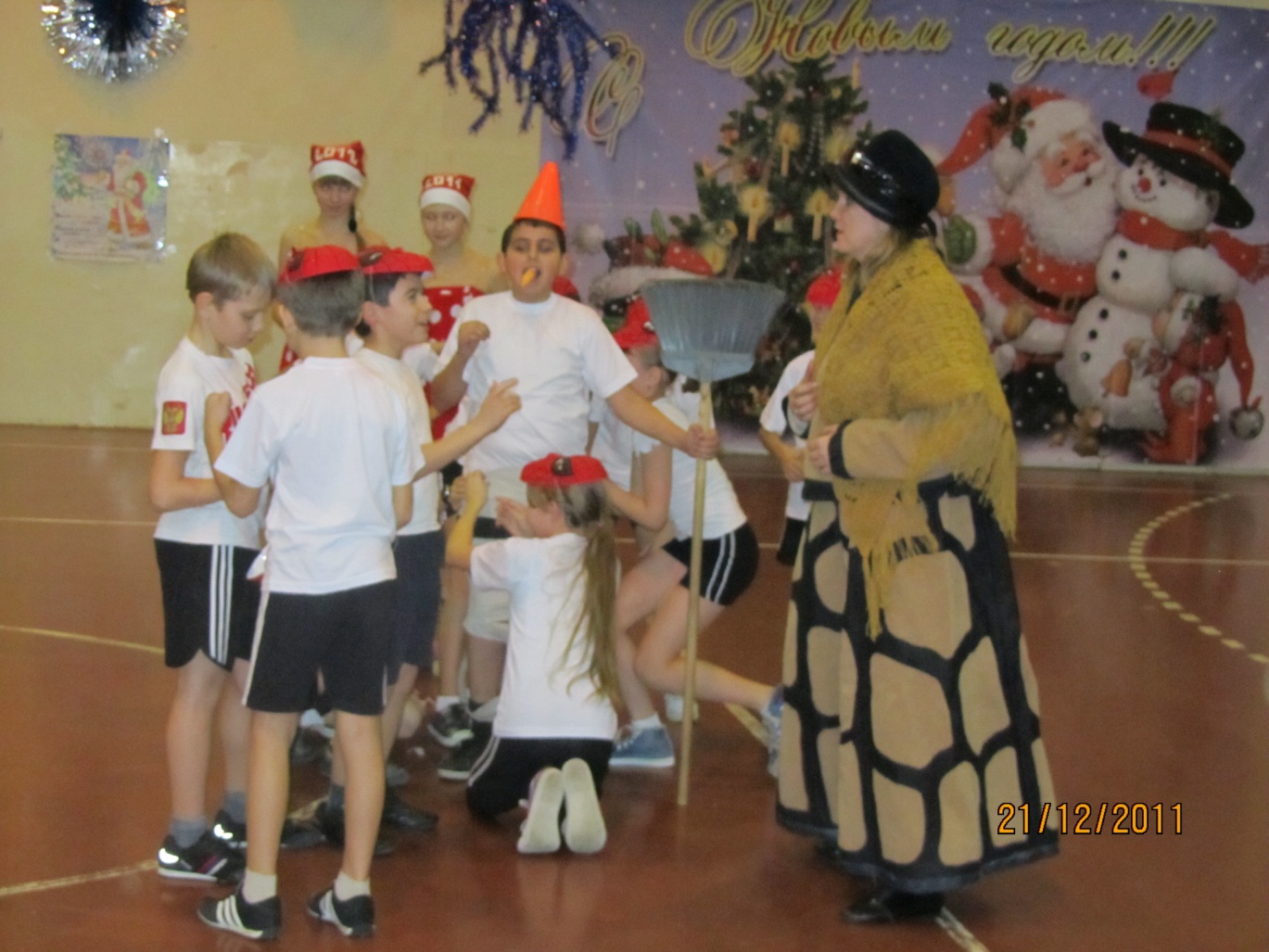 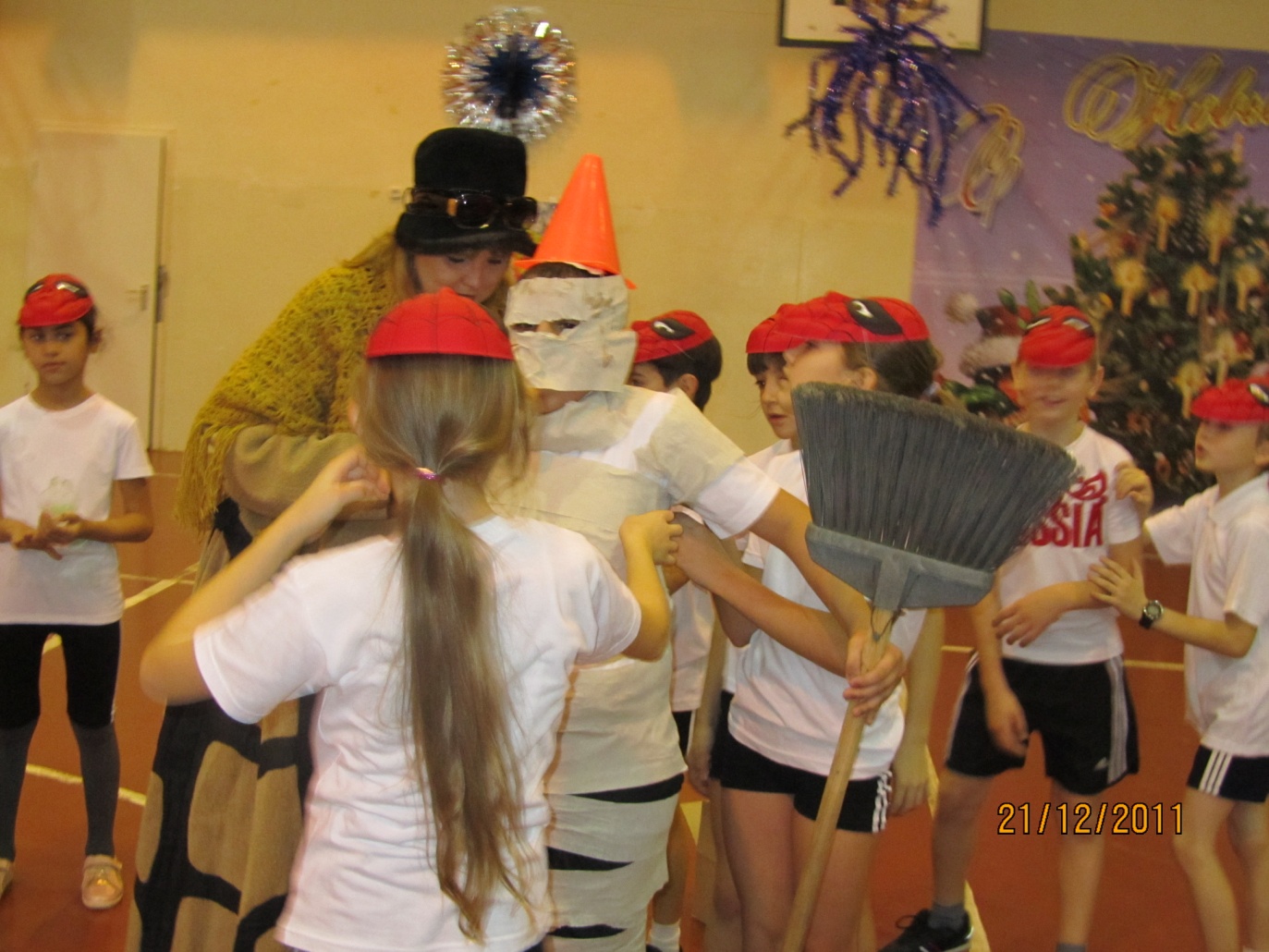 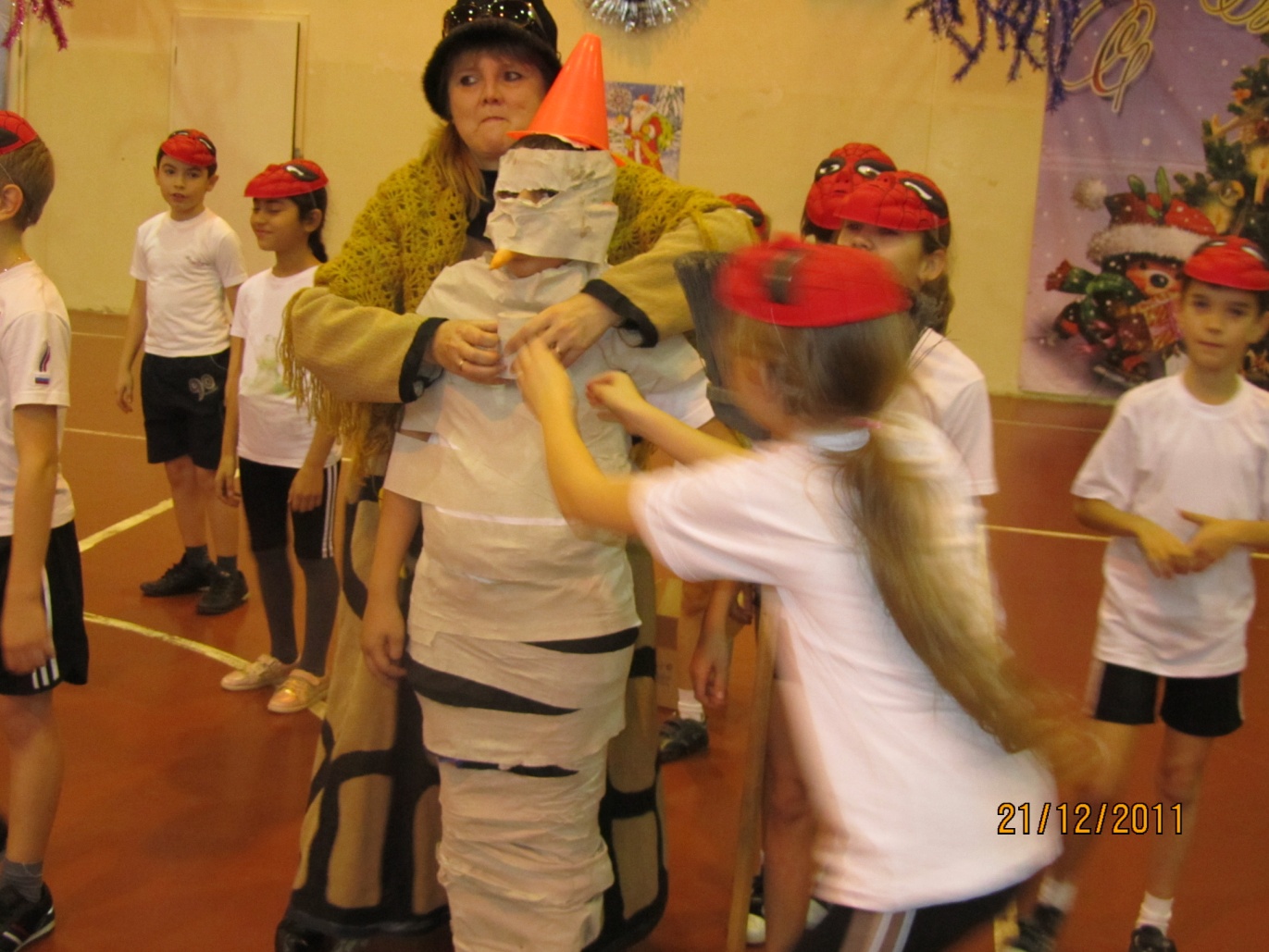 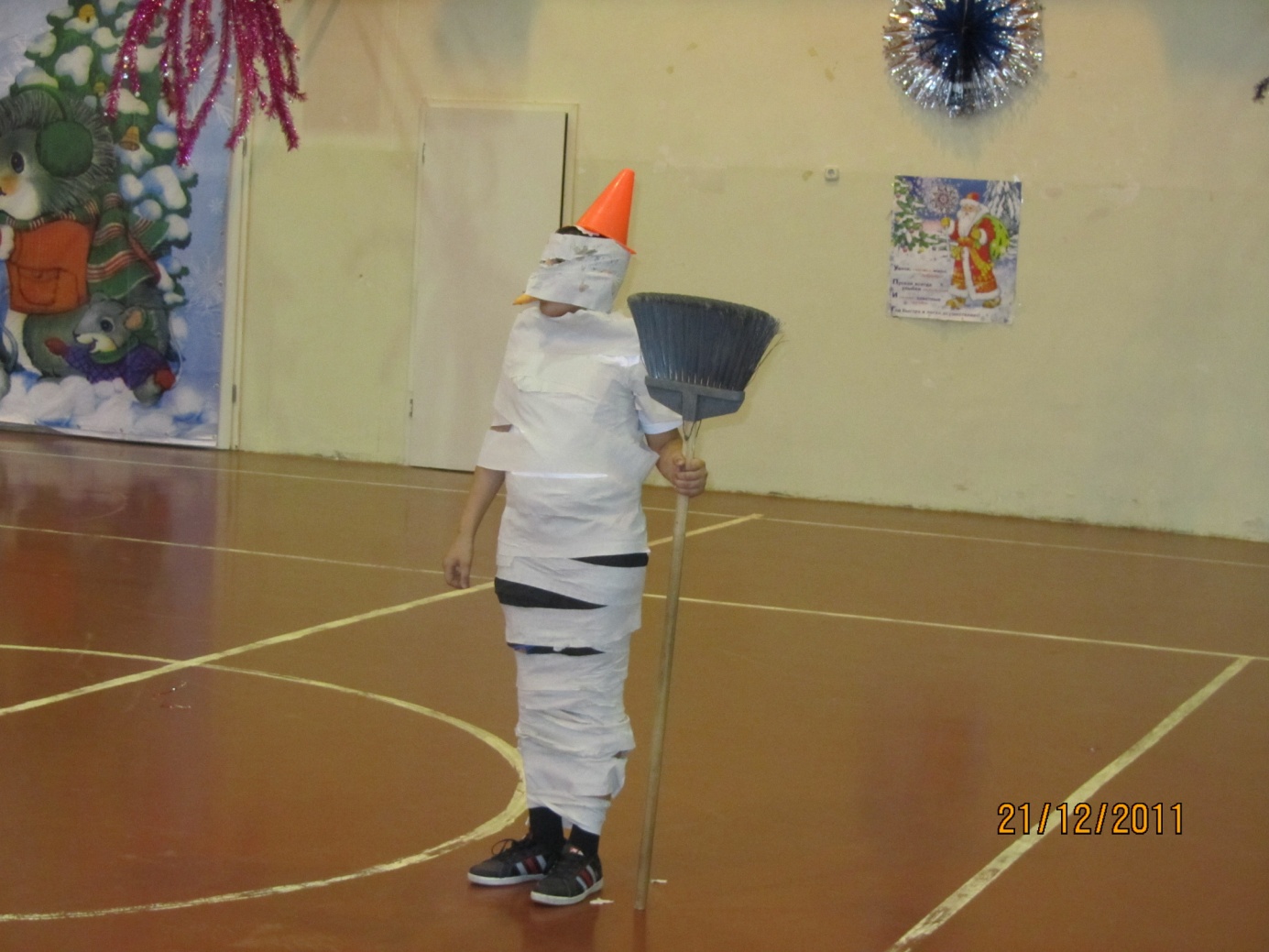 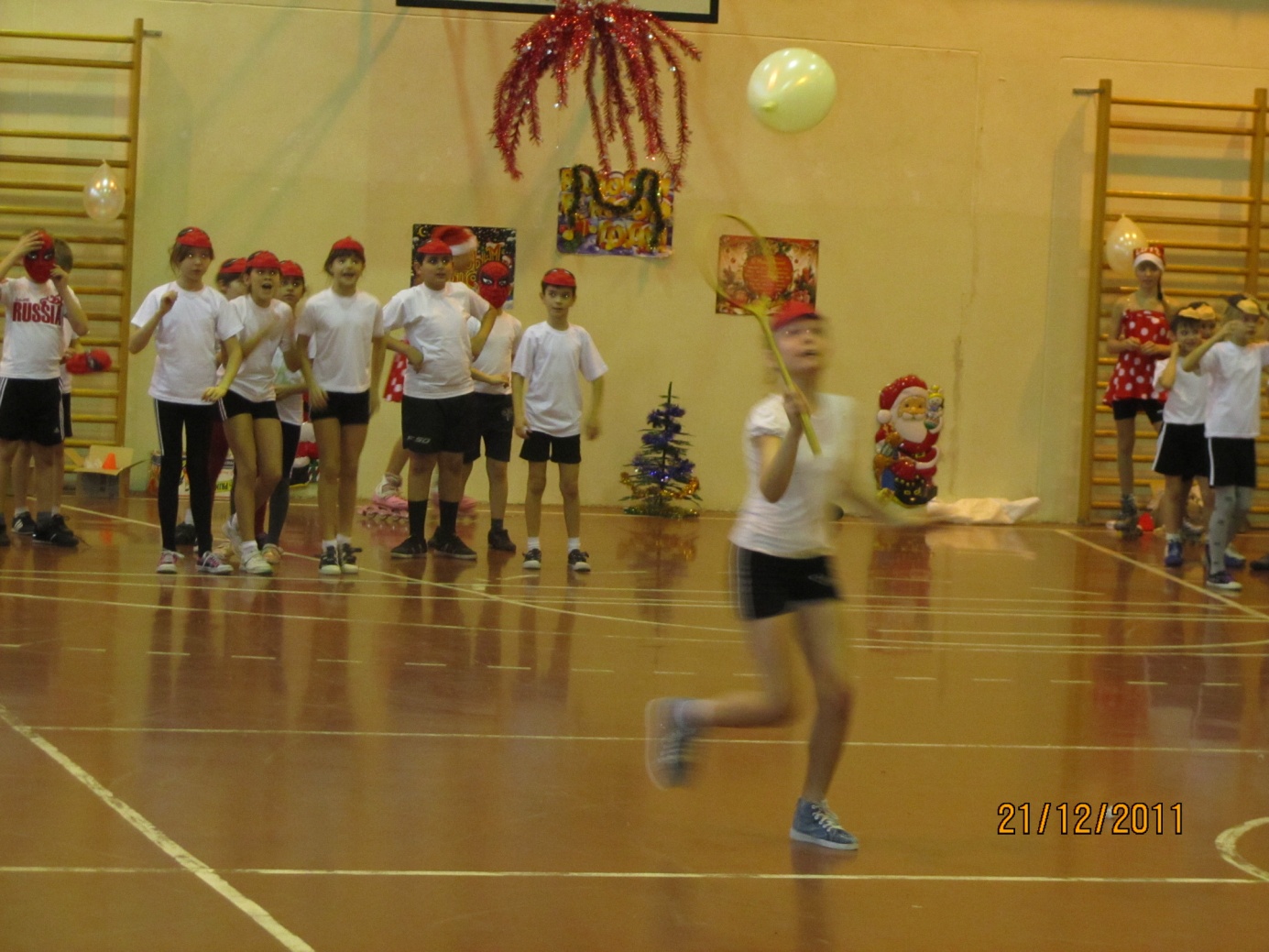 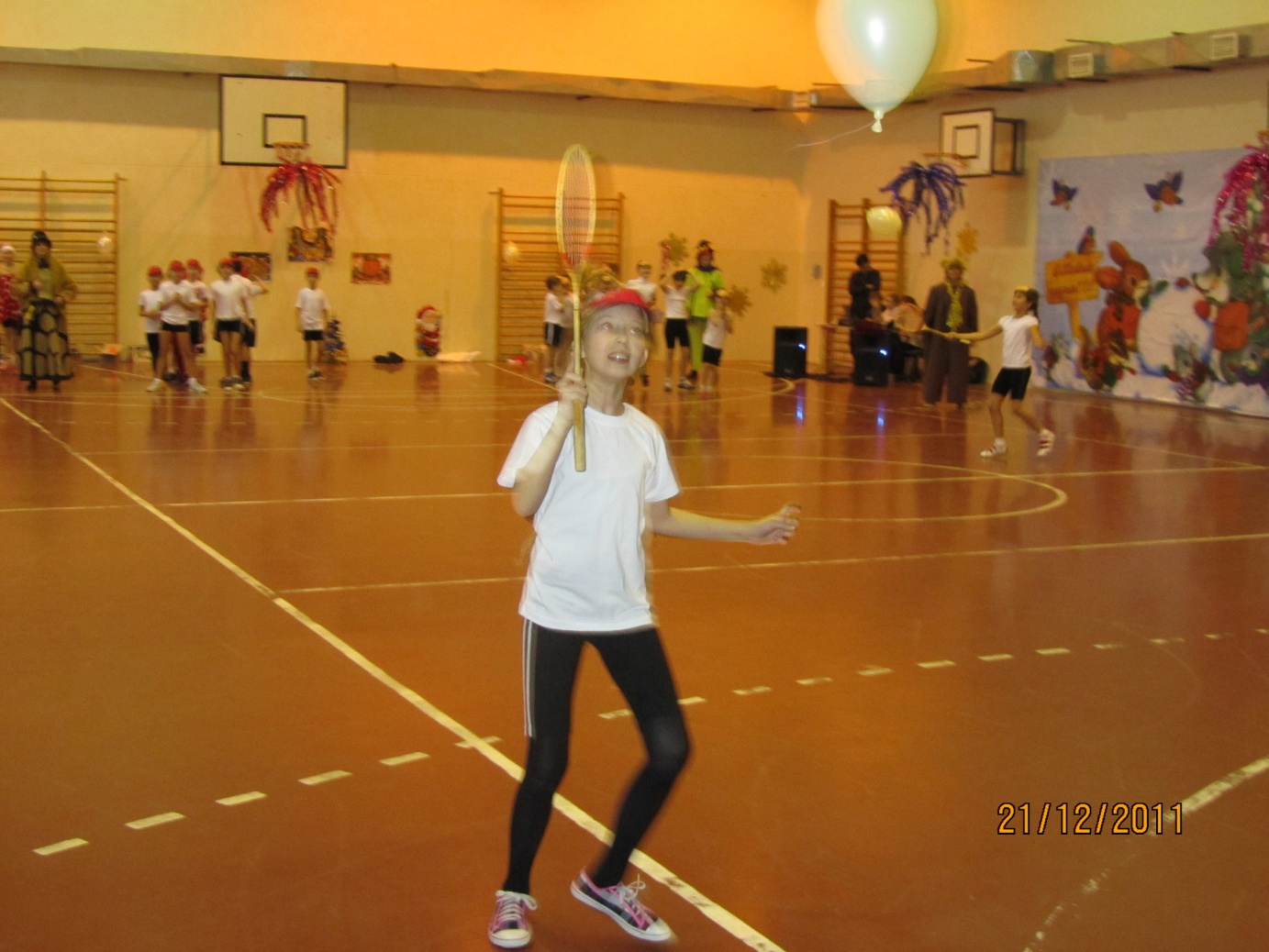 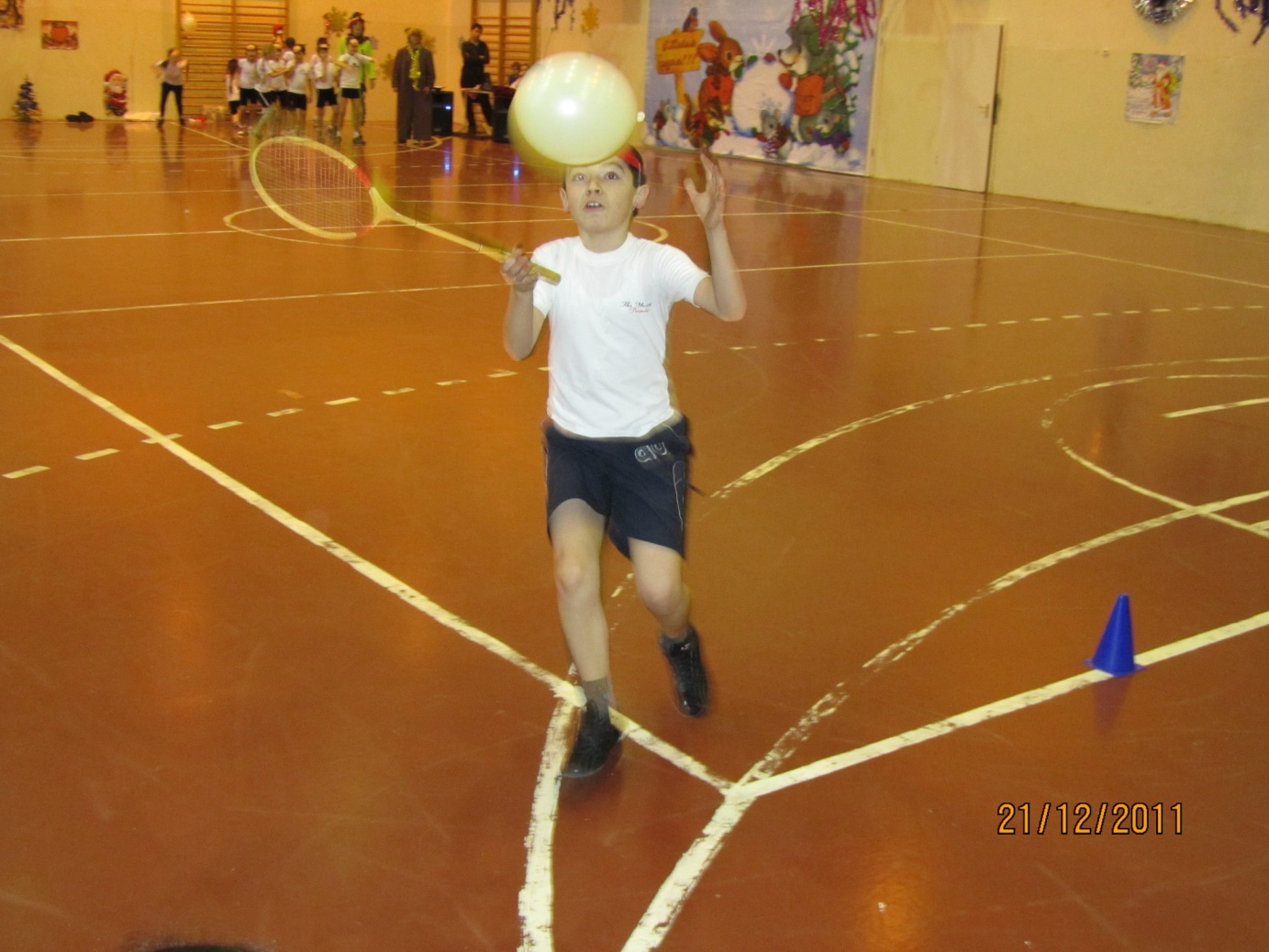 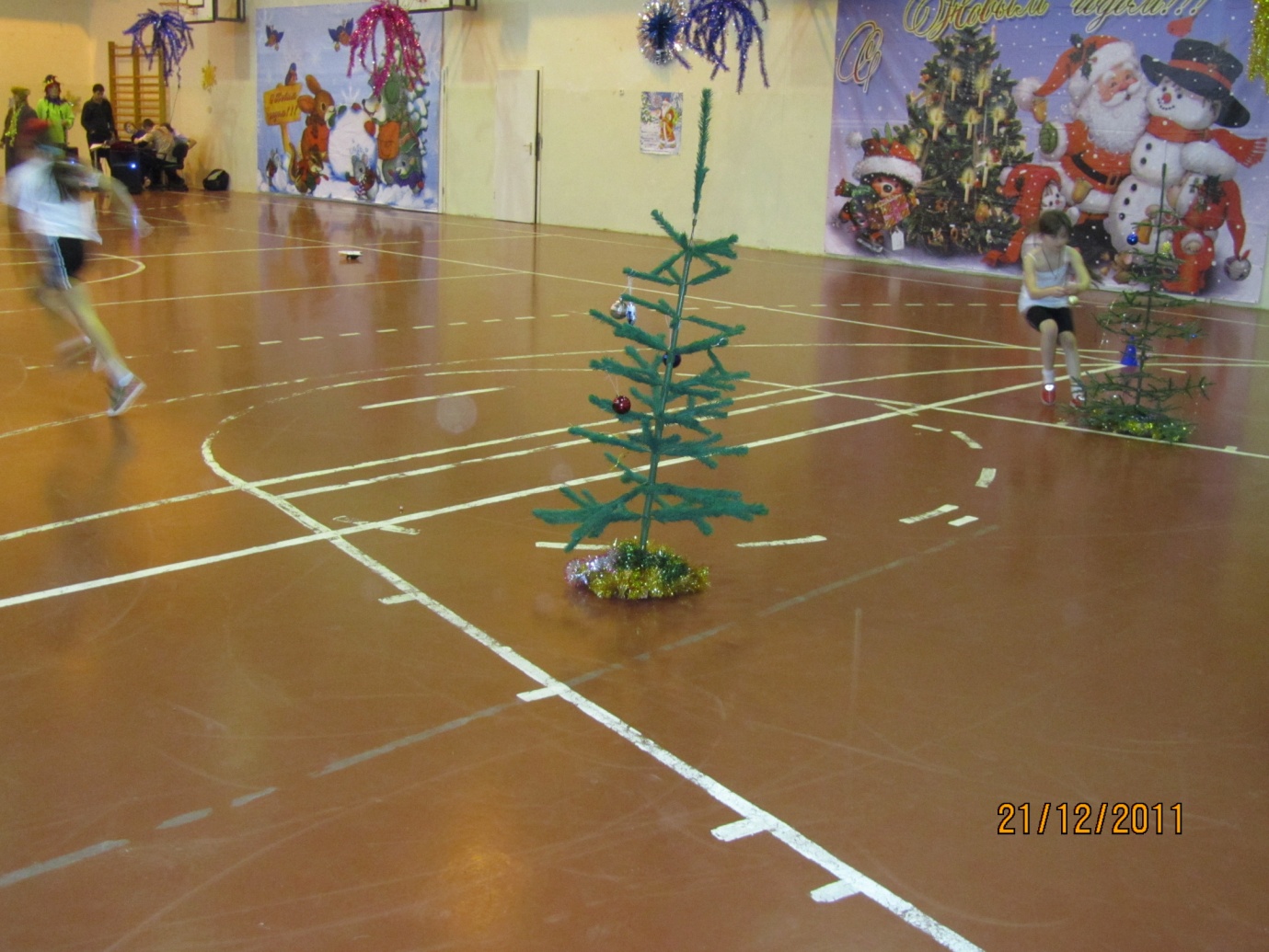 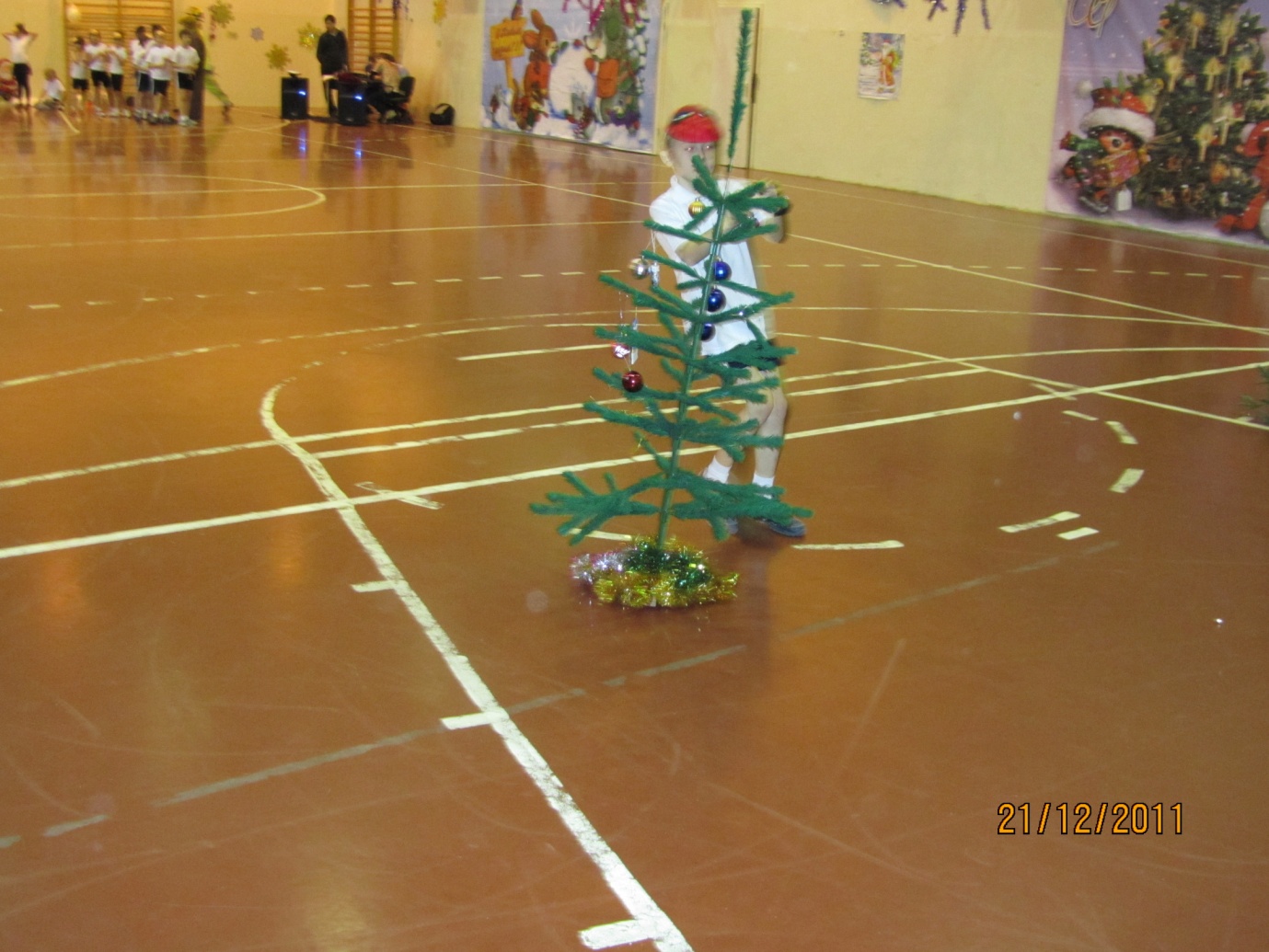 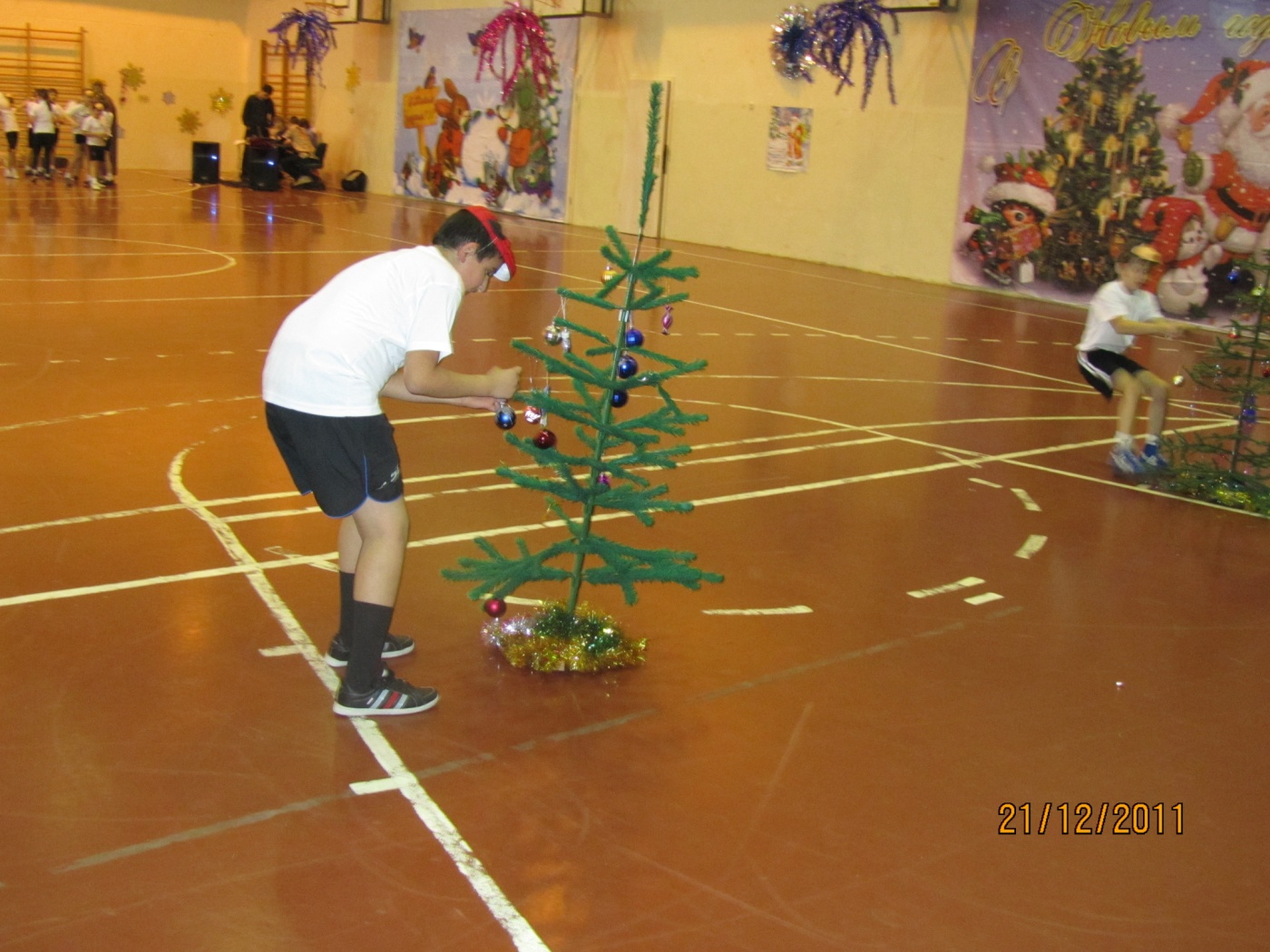 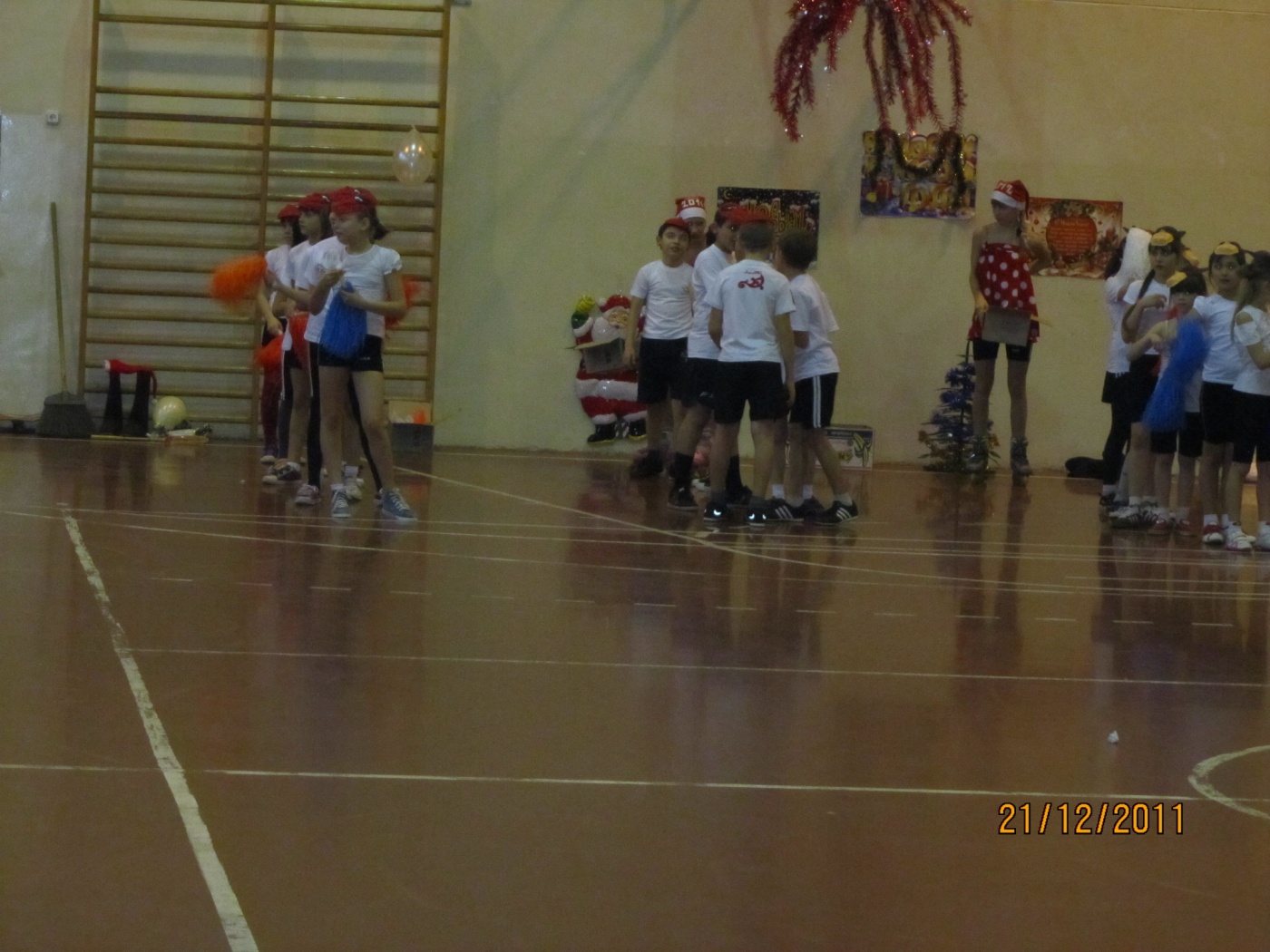 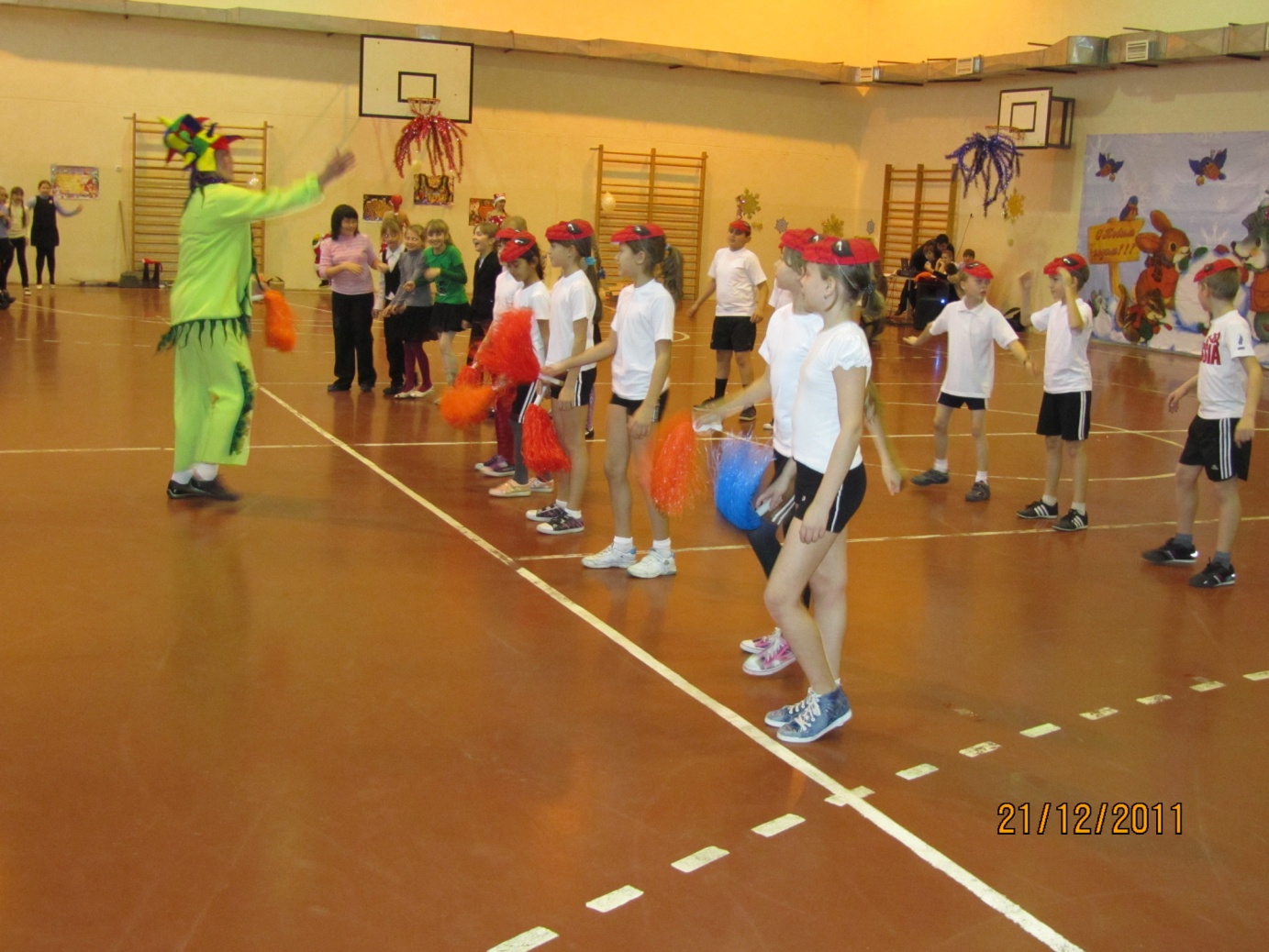 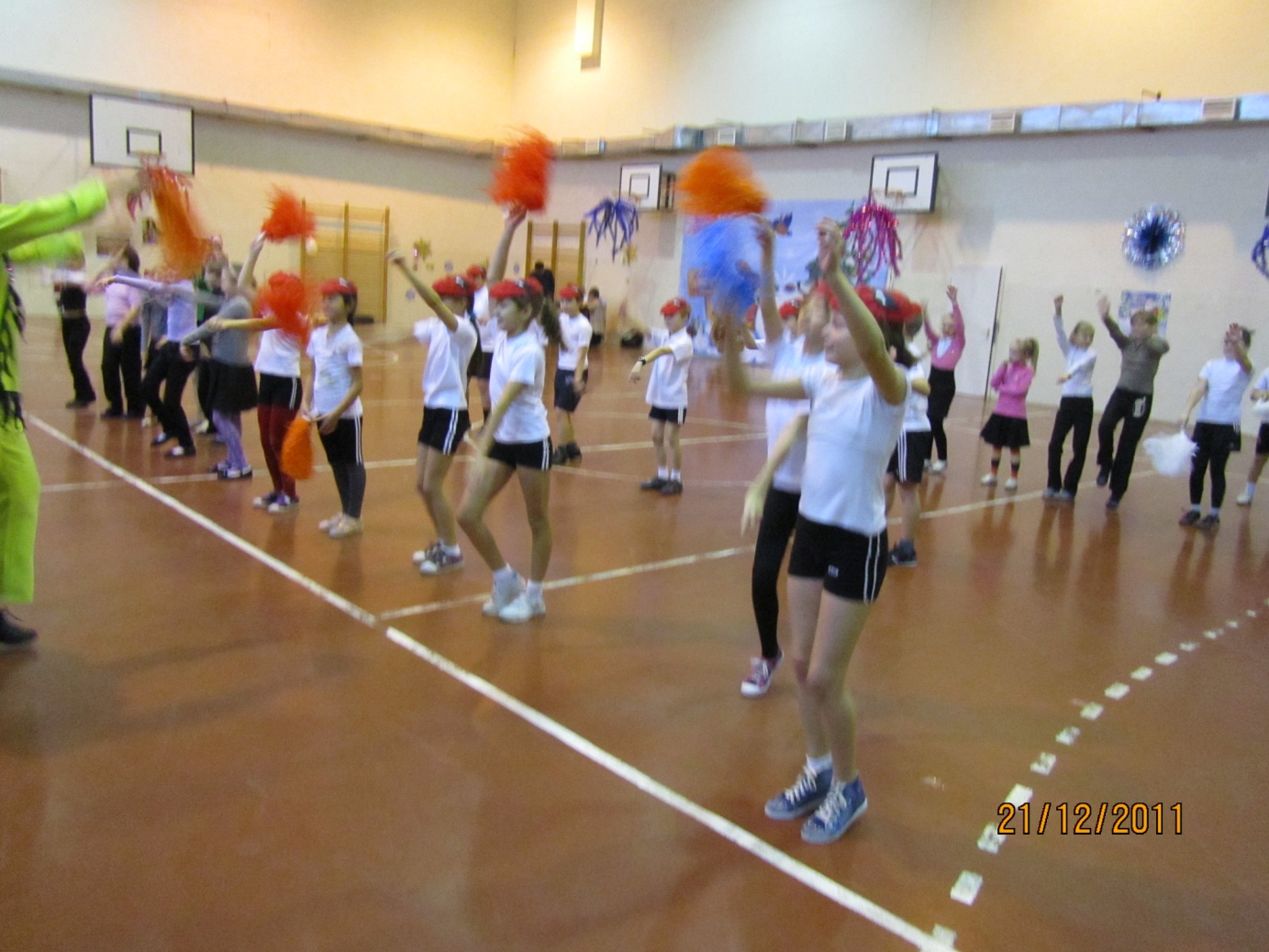 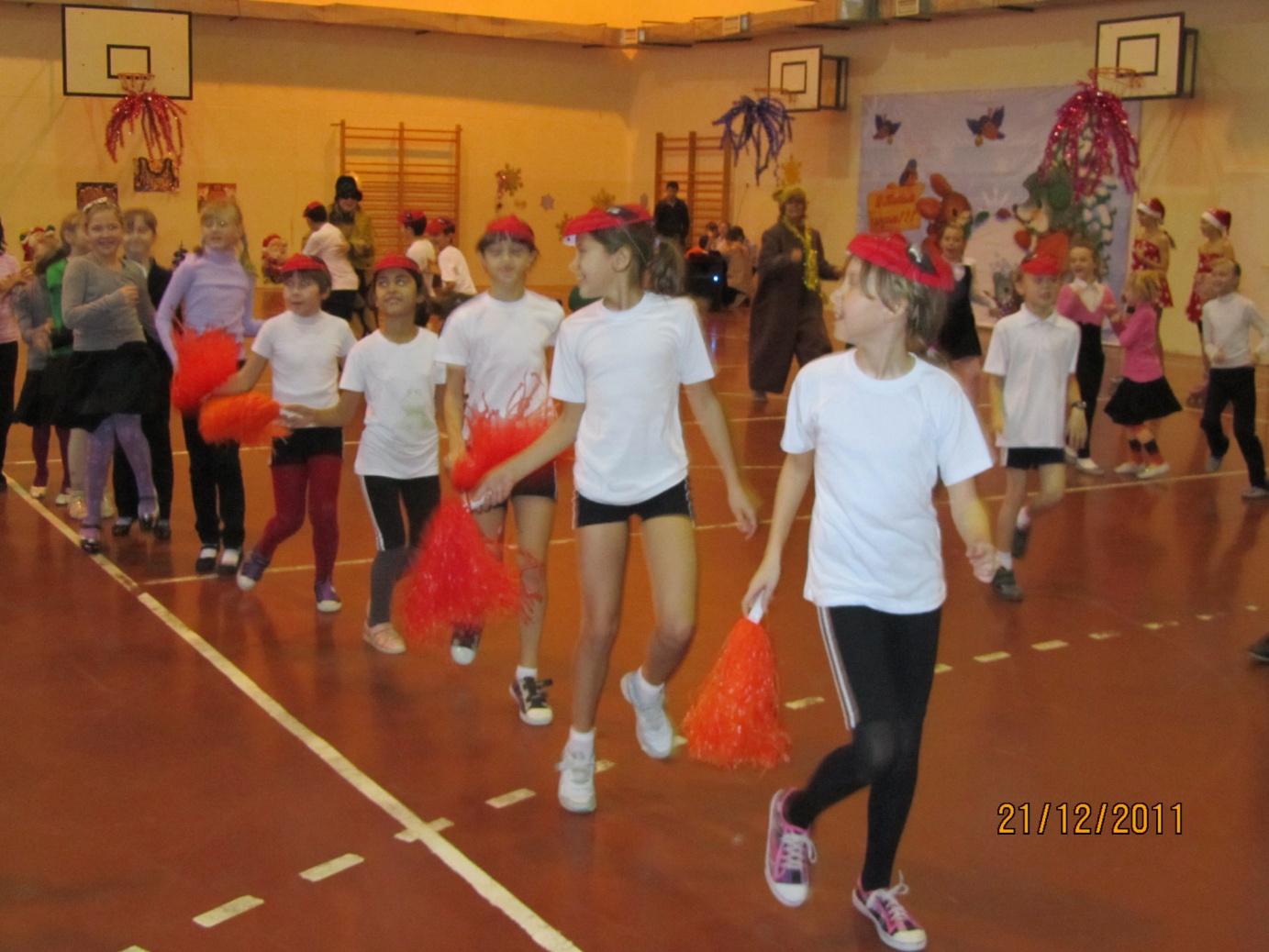 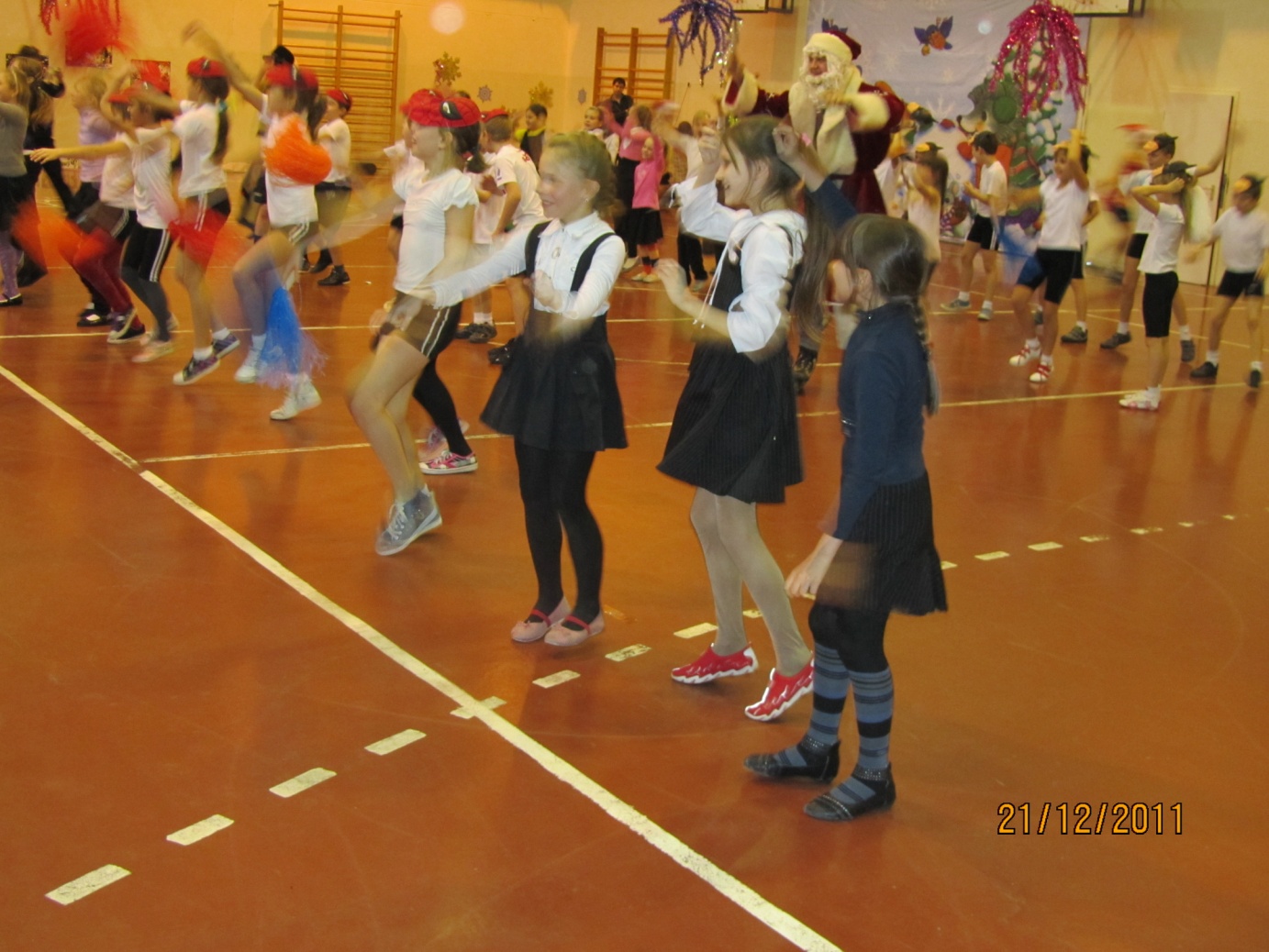 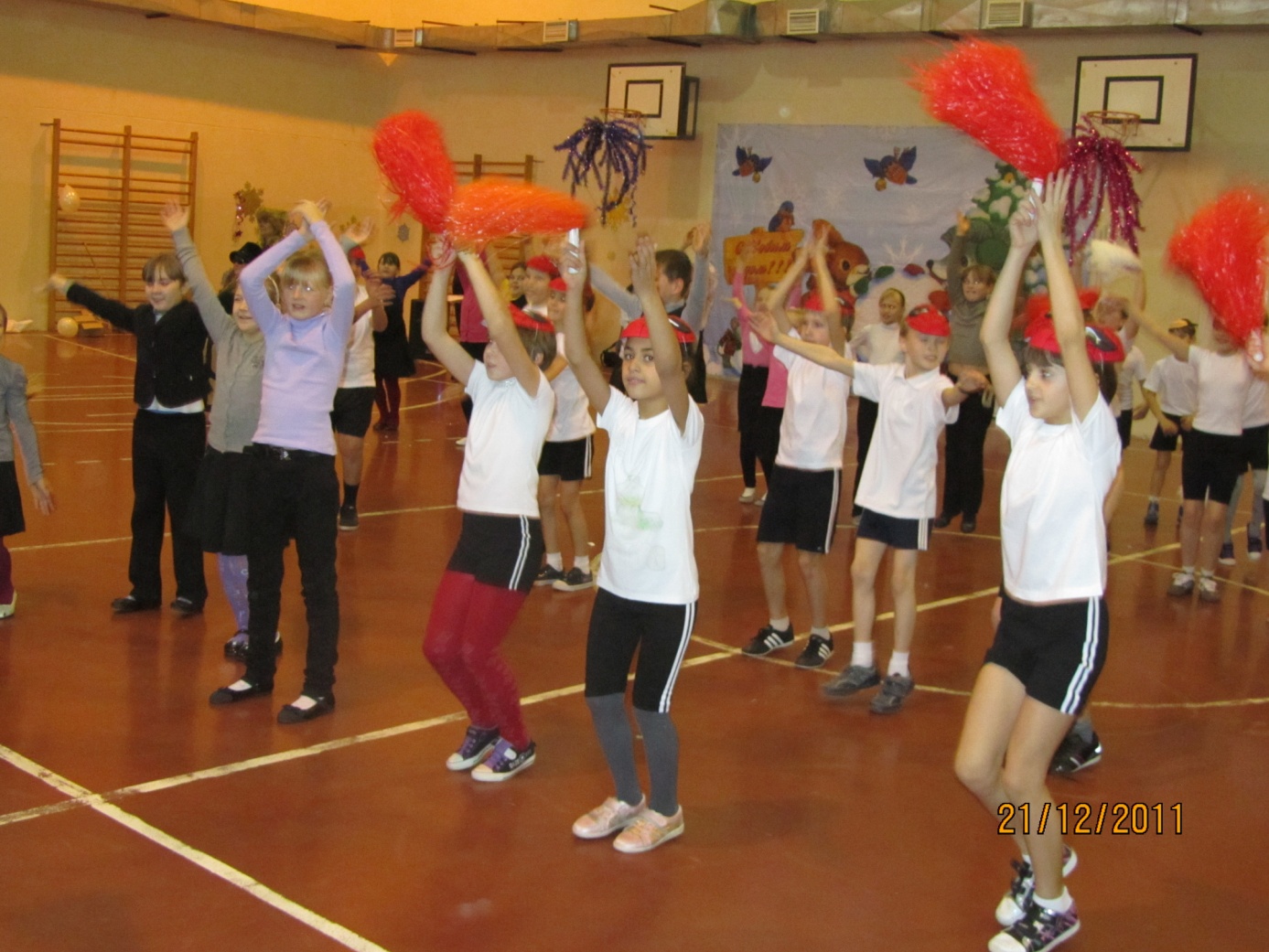 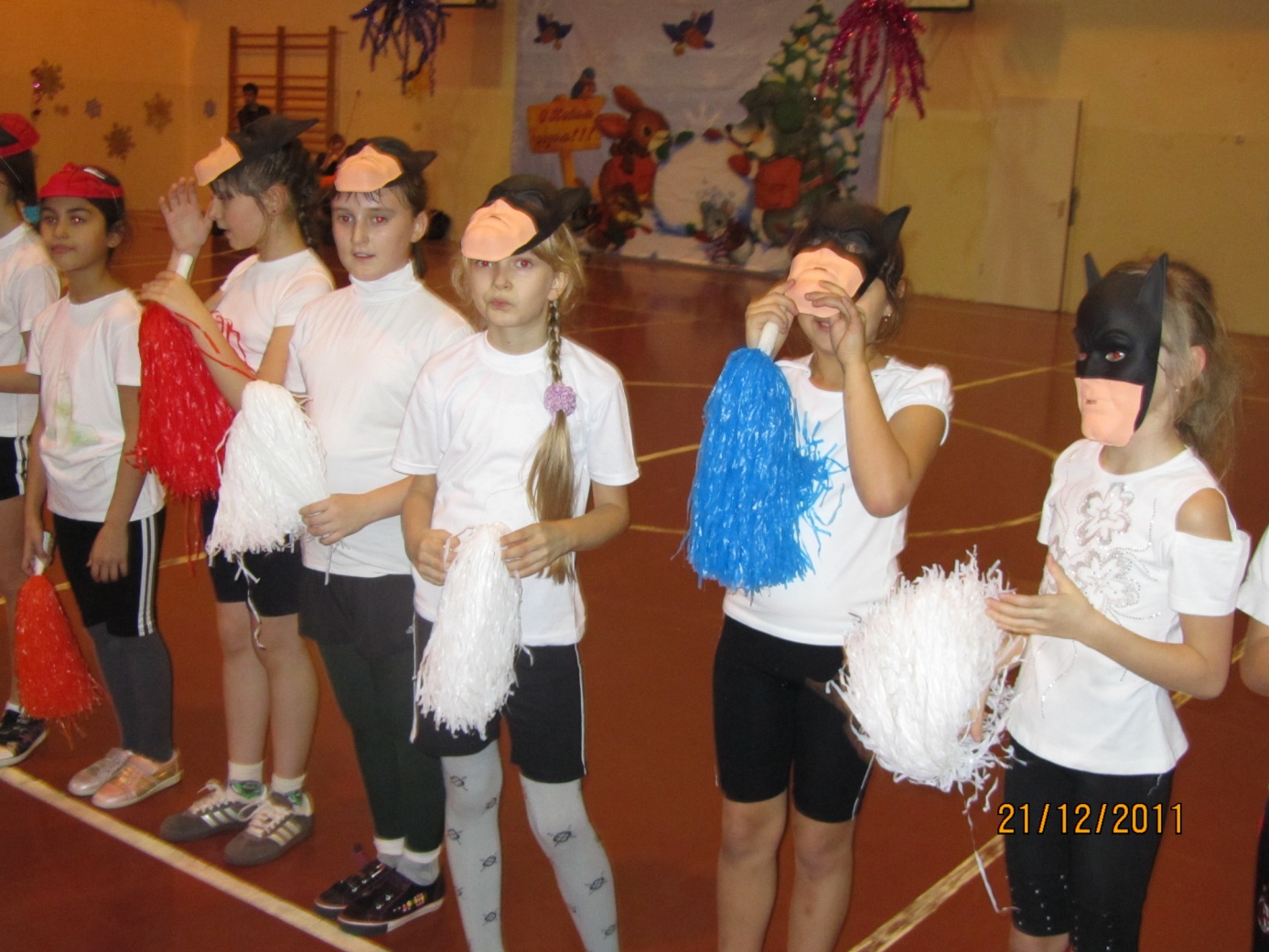 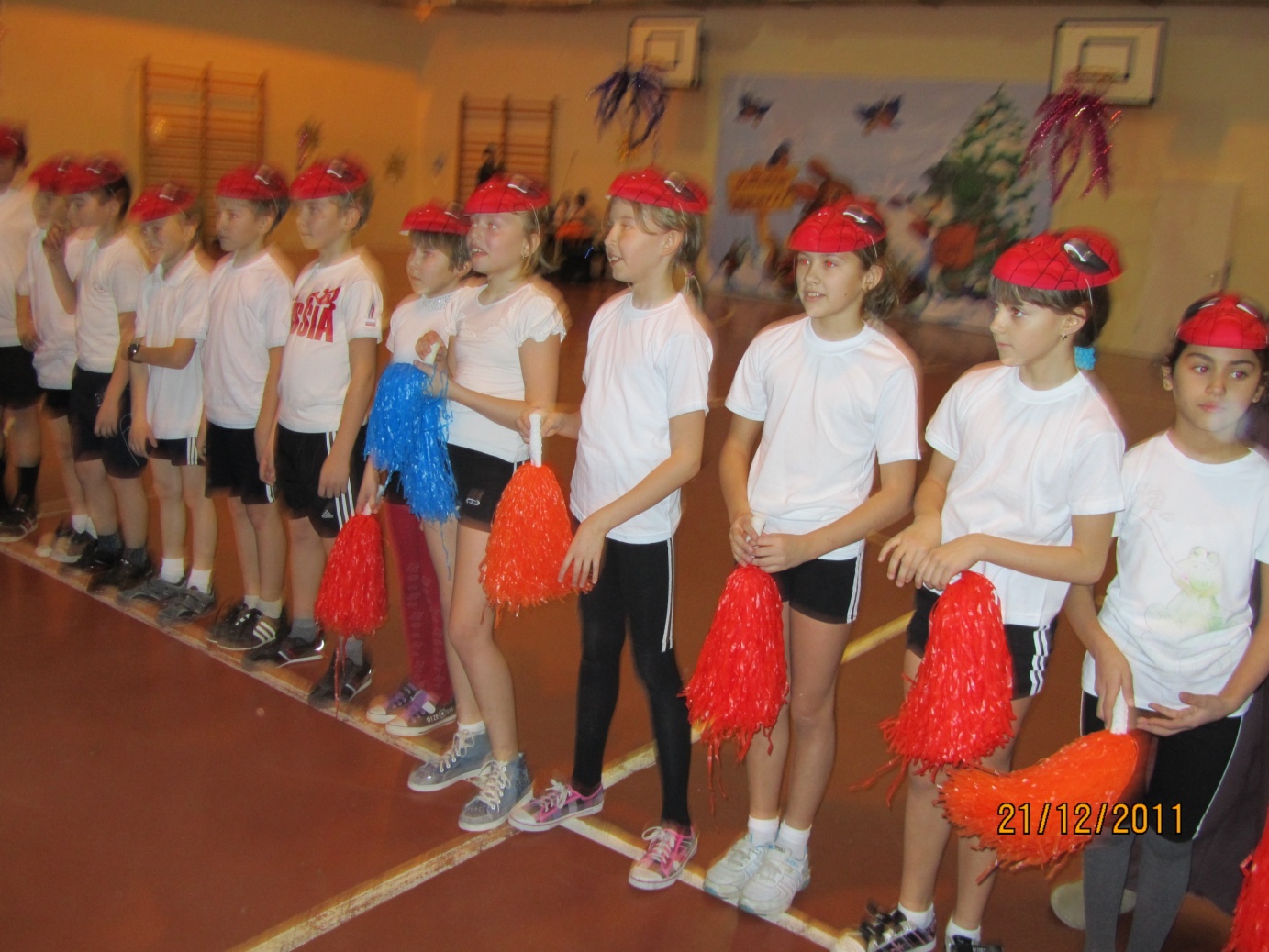 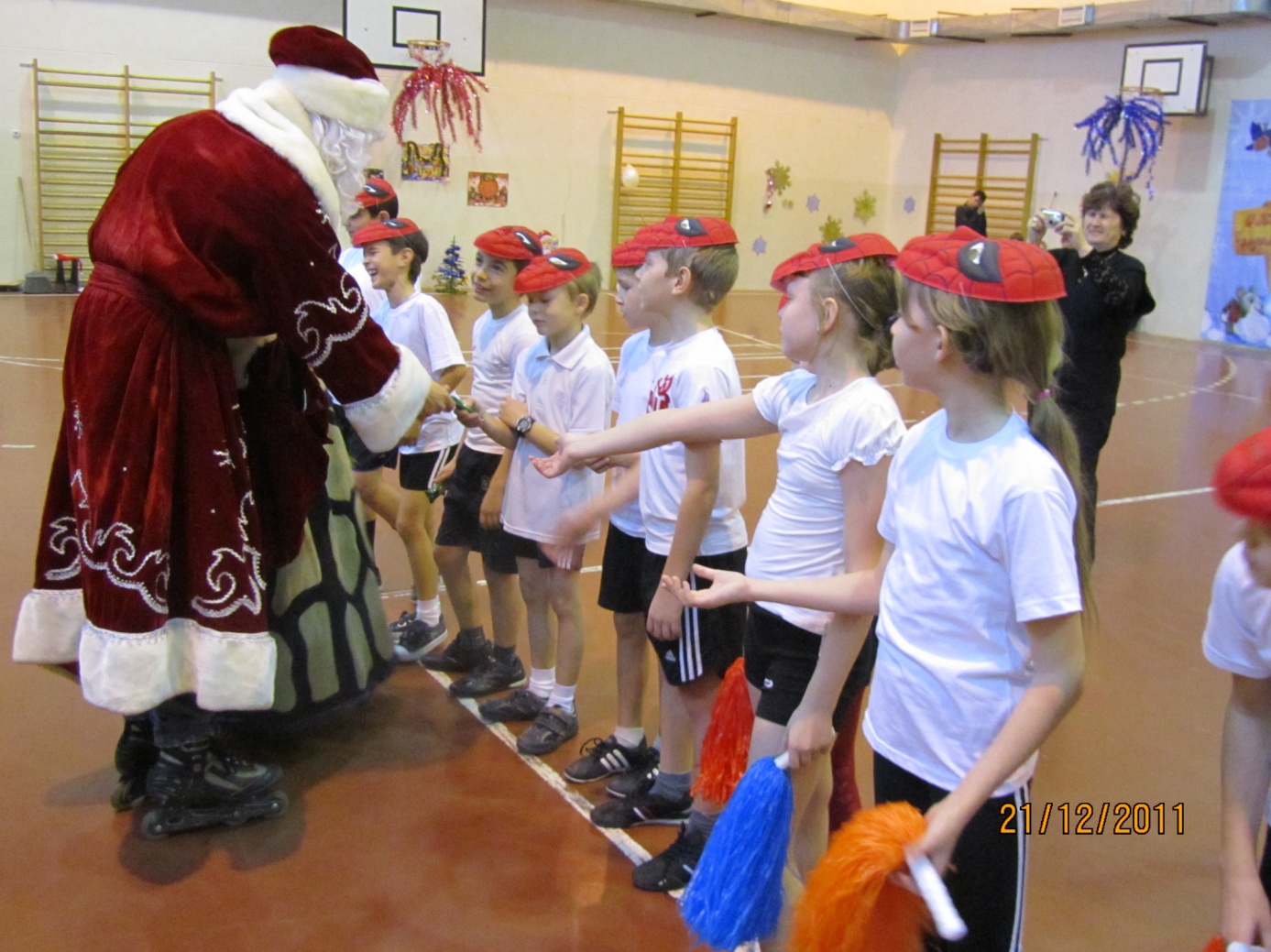 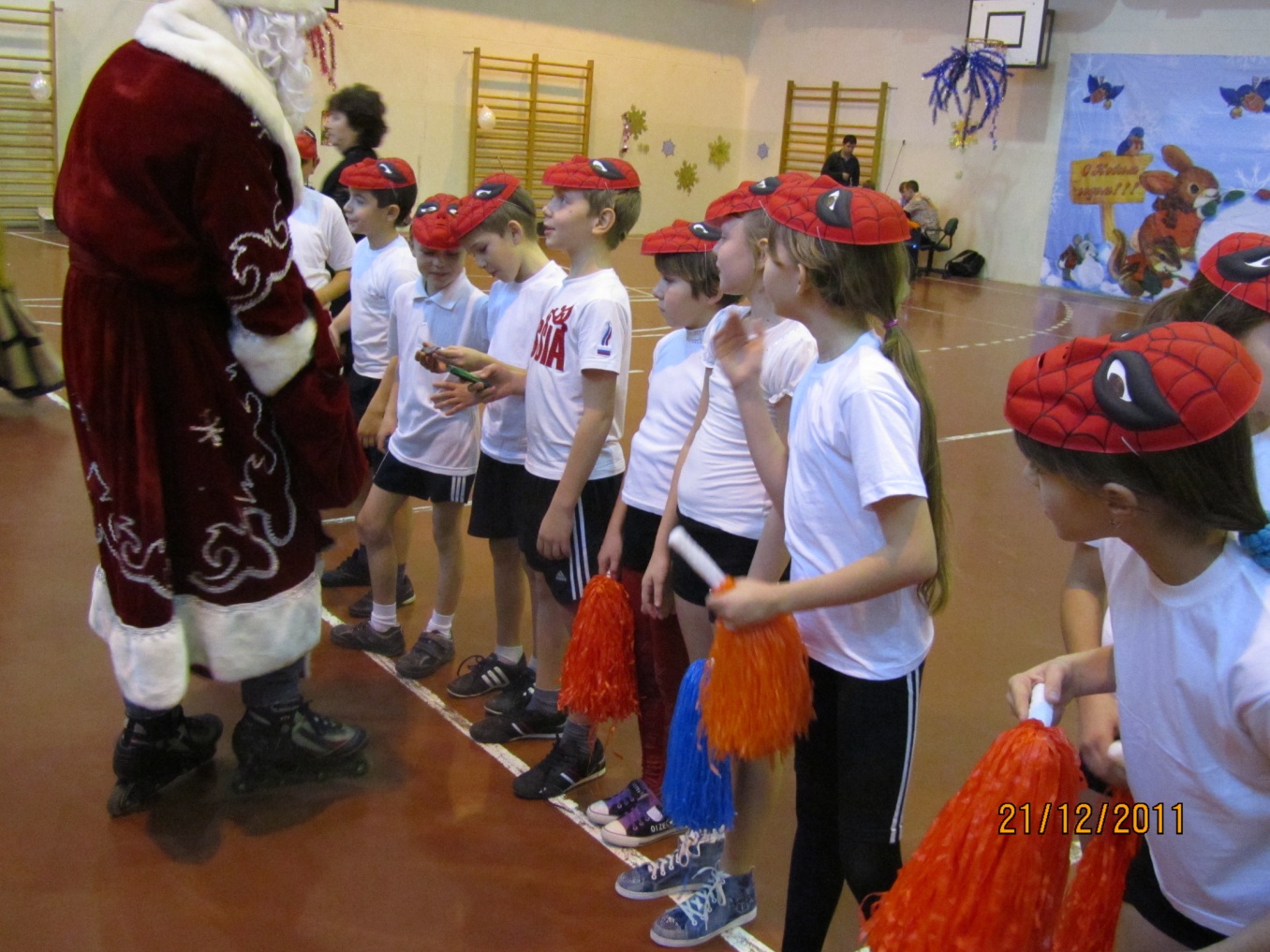 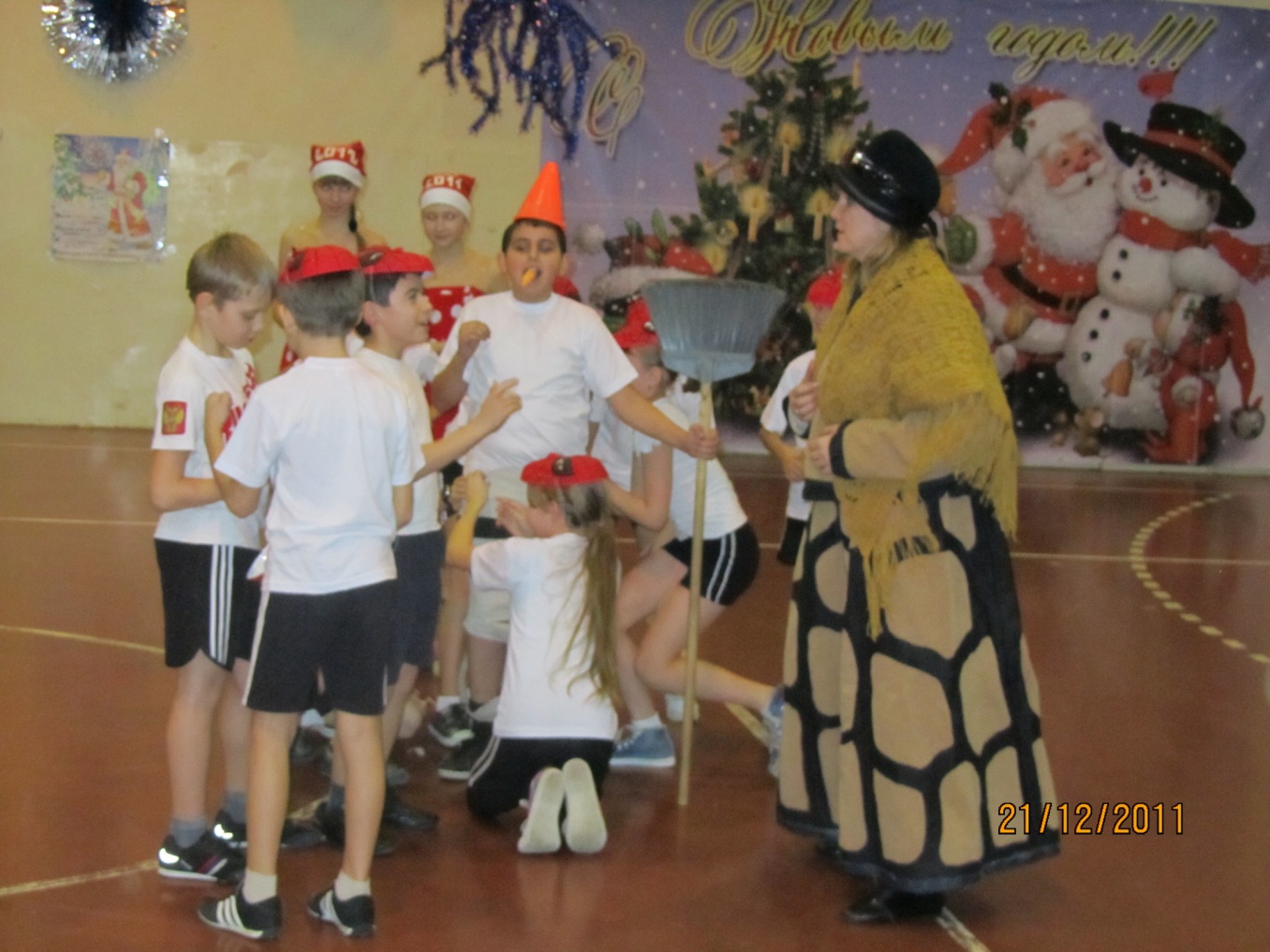 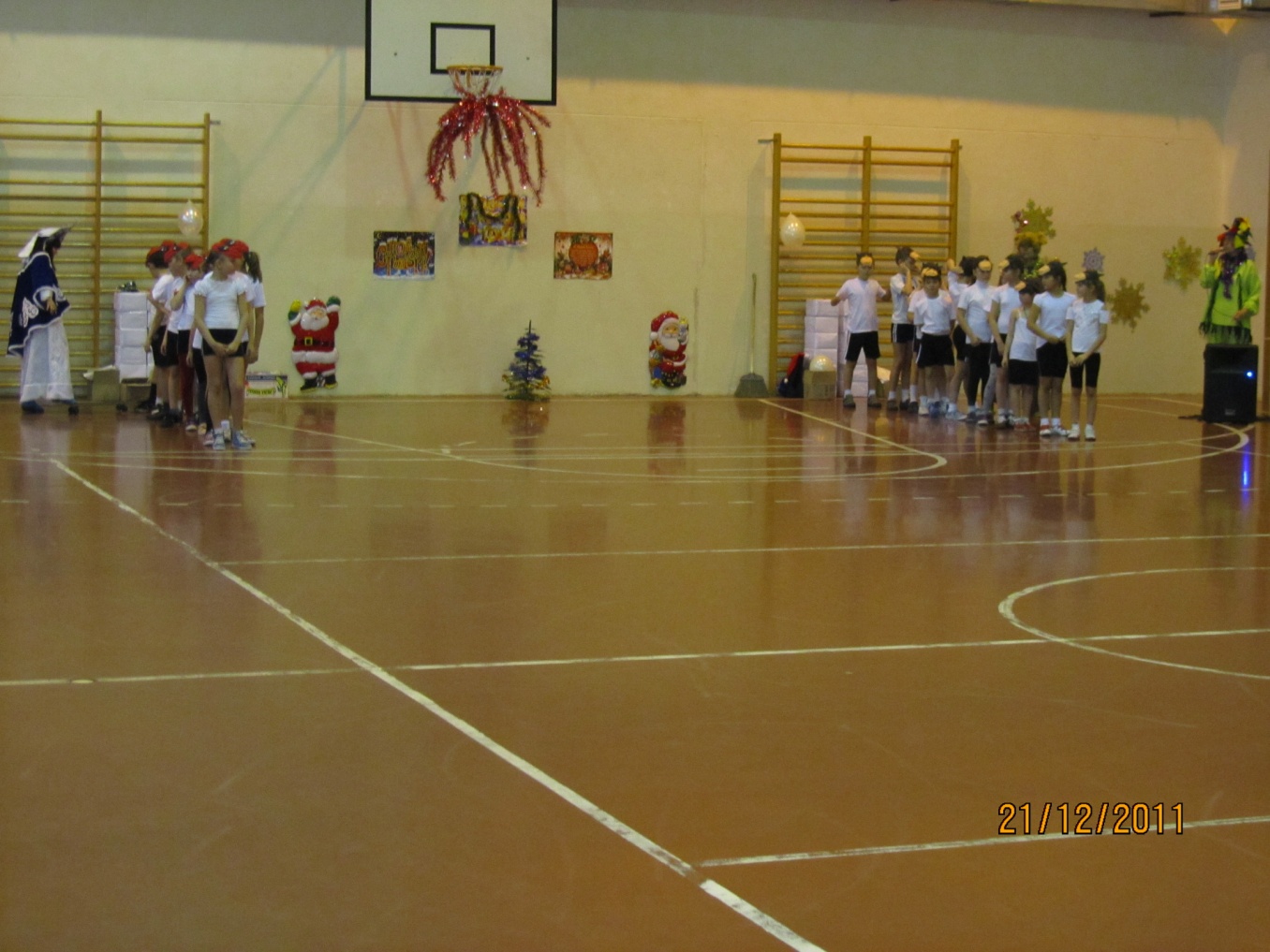 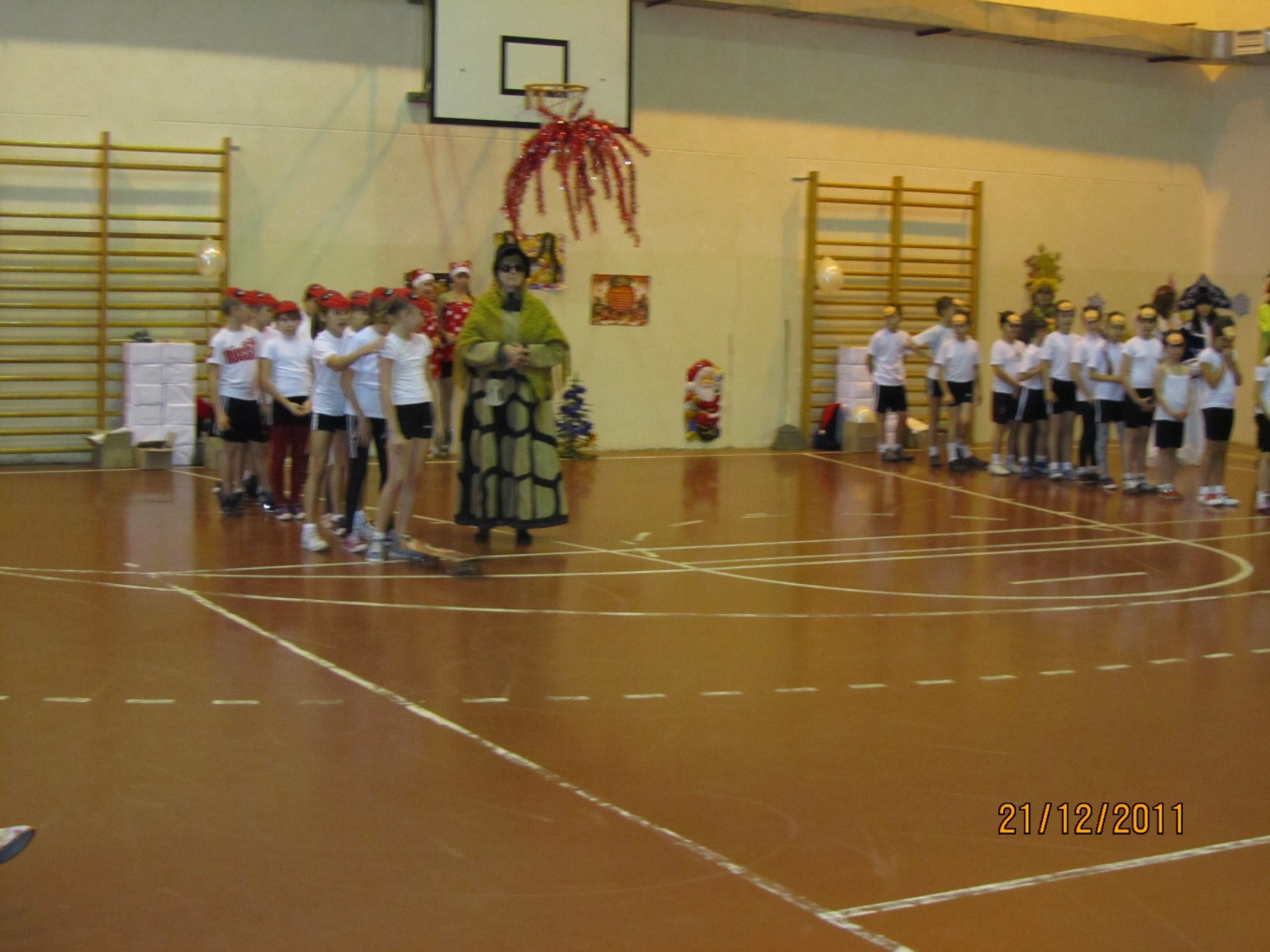 